Program Funkcjonalno – Użytkowydla zadania: Remont dwóch pól pomiarowych Rozdzielni Wysokiego Napięcia Stacji Elektrycznej Głównej „ŚWIERK”. Zamawiający/adres obiekt:Narodowe Centrum Badań Jądrowych, 04-500 Otwock (Świerk), ul. Andrzeja Sołtana 7Nazwy i kody CPV:- 31000000-6 – Maszyny, aparatura, urządzenia i wyroby elektryczne; oświetlenie- 45300000-0 – Roboty instalacyjne w budynkach- 71000000-8 – Usługi architektoniczne, budowlane, inżynieryjne i kontrolne- 45000000-7 -  Roboty budowlane- 31173000-9 -  Przekładniki- 45230000-5 – Roboty budowlane w zakresie budowy rurociągów, linii komunikacyjnych		  i elektroenergetycznych- 71330000 – 0 – Różne usługi inżynieryjne- 71355000 – 1 – Usługi pomiarowe- 71356000 – 8 – Usługi techniczne.Autorzy: Tadeusz Lewandowski, Piotr Zduńczyk, Rafał RychałkiewiczOTWOCK MAJ 2022SPIS TREŚCI:1.   OGÓLNY OPIS PRZEDMIOTU ZAMÓWIENIA……………………………... 41.1.  Opis  przedmiotu zamówienia w zakresie ……………………………………… 41.2   Stan istniejący – charakterystyka obiektu ……………………………………... 41.2.1 Stan istniejący – charakterystyka obecnego pola pomiarowego         wysokiego napięcia sekcji 1……………………………………………………… 61.2. 2  Stan istniejący – charakterystyka obecnego pola pomiarowego         wysokiego napięcia sekcji 2……………………………………………………… 72.   Wymagania dla  prac konstrukcyjno-budowlanych w sekcji pomiarowej nr.1       i sekcji pomiarowej nr. 2.…………………………………………………………. 82.1 Modernizacja posadowień aparatów pomiarowych wysokiego napięcia za       pomocą konstrukcji wsporczych. ………………………………………………… 83.  Wymagania  dla  przekładników  prądowych 110 kV  sekcji 1 i sekcji  2…..….. 113.1 Wymagania ogólne ………………………………………………………………... 113.2 Warunki klimatyczne ……………………………………………………………... 123.3 Sieć zasilająca, odbiorcza i ich parametry……………………………………….. 123.4 Wymagania techniczne dla przekładników prądowych 110 kV ……………….. 13 3.5 Wymagania techniczne dla izolatorów osłonowych przekładników 110 kV ….. 143.6 Wymagania techniczne dla czujników gazu i podłączenie do systemu       Dyspozytorskiego …………………………………………………………………. 153.7 Wymagania techniczne dla skrzynki zaciskowej przekładników 110 kV……... 153.8 Wymagania dla kabli obwodów pomiarowych i sygnalizacyjnych ……………. 164.    Zakres prac przy wykonywaniu zamówienia …………………………………... 164.1  Sekcja pomiarowa pierwsza ……………………………………………………... 164.2  Sekcja pomiarowa druga ………………………………………………………… 175.    Termin wykonania zamówienia …………………………………………………. 176.   Opis wymagań ogólnych Zamawiającego ……………………………………….. 176.1  Wymagania dotyczące zakresu dokumentacji, prac przygotowawczych        projektów wykonawczych i powykonawczych…………………………………. 176.2  Wymagania w zakresie projektu wykonawczego ……. …………………………186.3  Wymagania w zakresie dokumentacji powykonawczej ………………………... 186.4  Wymagania dotyczące projektowania …………………………………………196.5  Wymagania dotyczące dokumentacji odbiorowej …………………………….196.6  Aktualizacja instrukcji eksploatacji stacji ………………………………….... 196.7  Wymagania dotyczące badań odbiorczych i przekazania do eksploatacji           przedmiotu zamówienia ………………………………………………………197.   Wymagania ogólne dotyczące robót …………………………………………… 207.1  Wymagania w zakresie zapewnienia bezpieczeństwa i ochrony zdrowia …… 207.2  Wymagania w zakresie stosowanych materiałów …………………………….. 207.3  Kontrola jakości robót ………………………………………………………….. 207.4  Wymagania w zakresie utylizacji ……………………………………………..... 218.    CZĘŚĆ INFORMACYJNA – PRZEPISY i NORMY ………………………… 211. OGÓLNY OPIS PRZEDMIOTU ZAMÓWIENIA.1.1 Opis przedmiotu zamówienia W zakresie niniejszego zamówienia jest zaprojektowanie remontu dwóch pól pomiarowych w Rozdzielni Wysokiego Napięcia Stacji Elektrycznej Głównej „ŚWIERK. z podziałem na następujące zadania;Remont Stacji Elektrycznej Głównej „ŚWIERK” w zakresie zaprojektowania, wykonania i montażu nowych (wysokich) posadowienia aparatów pól pomiarowych Rozdzielni Wysokiego Napięci (ograniczników przepięć 110 kV oraz jednobiegunowych przekładników prądowych 110 kV) na poziomie 240 cm nad poziom gruntu, w dwóch polach pomiarowych transformatorowych: T1 110/15 kV  i T2 110/15 kV.Remont Stacji Elektrycznej Głównej „ŚWIERK” w zakresie zaprojektowania i wymiany jednobiegunowych przekładników prądowych wysokiego napięcia 110 kV typu J110 w dwóch polach pomiarowych transformatorowych T1 110/15 kV  i T2 110/15 kV.Uruchomienie pól pomiarowych wysokiego napięcia T1 110/15 kV i T2 110/15 kV, wykonanie badań dopuszczających do pracy ww. sekcje pomiarowe T1 i T2 i przekazanie do eksploatacji.  1.2  Stan istniejący-charakterystyka obiektu         Rozdzielnia Wysokiego Napięcia Stacji Elektrycznej Głównej „ŚWIERK”          Narodowego  zbudowana jest jako rozdzielnia napowietrzna w układzie H5.         Zasilana jest trzema liniami napowietrznymi 110 kV  z następujących kierunków:         - linia napowietrzna 110 kV „WOLA KARCZEWSKA” – wprowadzona do sekcji 1,         - linia napowietrzna 110 kV „MIŁOSNA” – wprowadzona do sekcji 2,         - linia napowietrzna 110 kV „KARCZEW” – wprowadzona do sekcji 2.        Wszystkie trzy linie 110 kV dochodzą do mostu napięciowego ( poprzeczki) 110 kV.         Linie 110 kV wraz z przekładnikami napięciowymi w sekcji 1 i sekcji 2 oraz most          napięciowy jest własnością PGE Dystrybucja S.A. Oddział          w Warszawie.         Od mostu napięciowego110 kV (poprzeczka) odchodzą dwie linie zasilające          rozdzielnicę średniego napięcia 15 kV znajdującą się w budynku nr 10.         Każda z tych linii zbudowana jest z następujących elementów          od strony mostu napięciowego:         - odłączniki szynowe ONIII-123/1600/UP, 123 kV, 1600 A – 3 szt,         - wyłącznik z gazem SF6 typu EDF SV 2-1          - przekładniki prądowe typu J110-3a  - 3 szt,         - ogranicznik przepięć z licznikiem typ PROXAR – IIN AC             Ur 96 kV, Uc 77kV, In 10 kA. – 3szt.         - Trójfazowy transformator wysokiego napięcia 110/6,6/15 kV i mocy 6,3 MW.            ( oznaczenie TR1-wpierwszej linii, TR2-w drugiej linii).         - Uzwojenia wtórne transformatorów zasilają liniami kablową rozdzielnicę 15 kV                znajdującą się w budynku nr10         Dwie linie zasilające od mosty napięciowego  są własnością NCBJ. Schemat Rozdzielni         Wysokiego Napięcia Stacji Elektrycznej „ŚWIERK” jest pokazany na RYS.1.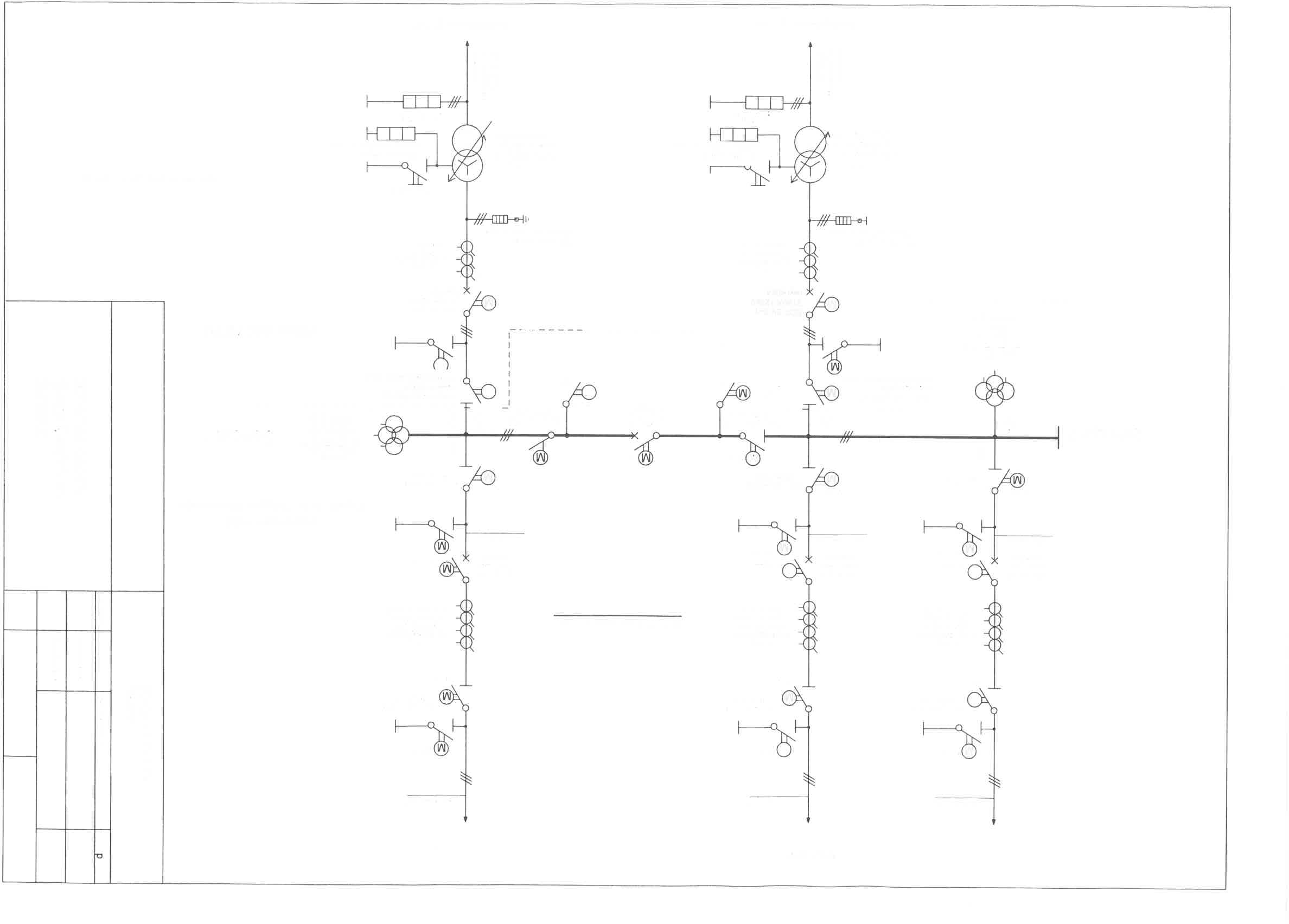 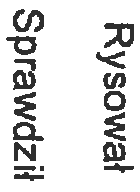 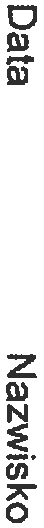 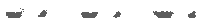 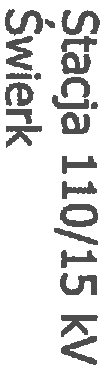 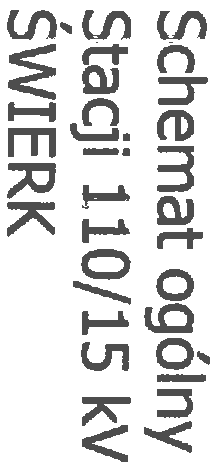 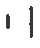 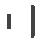 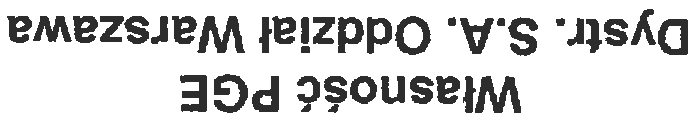 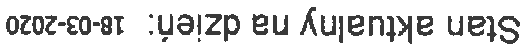 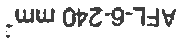 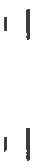 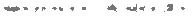 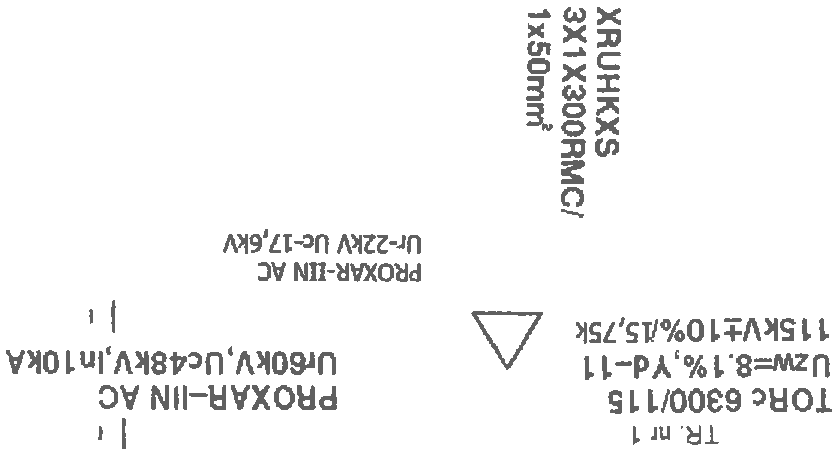 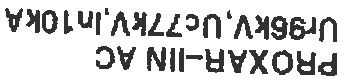 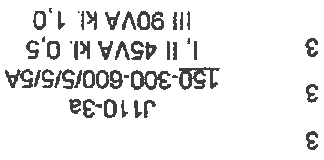 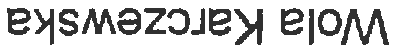 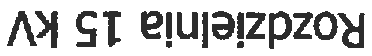 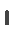 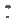 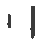 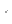 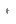 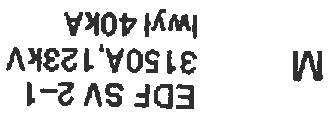 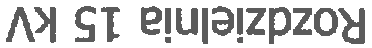 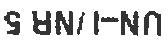 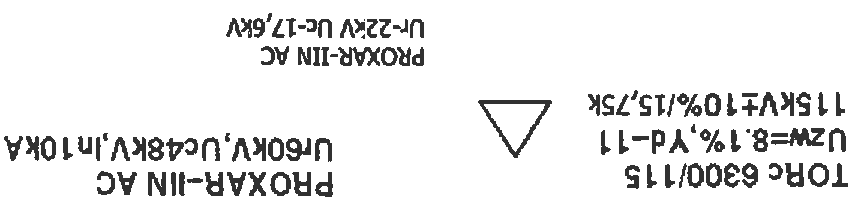 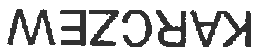 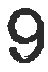 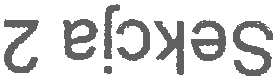 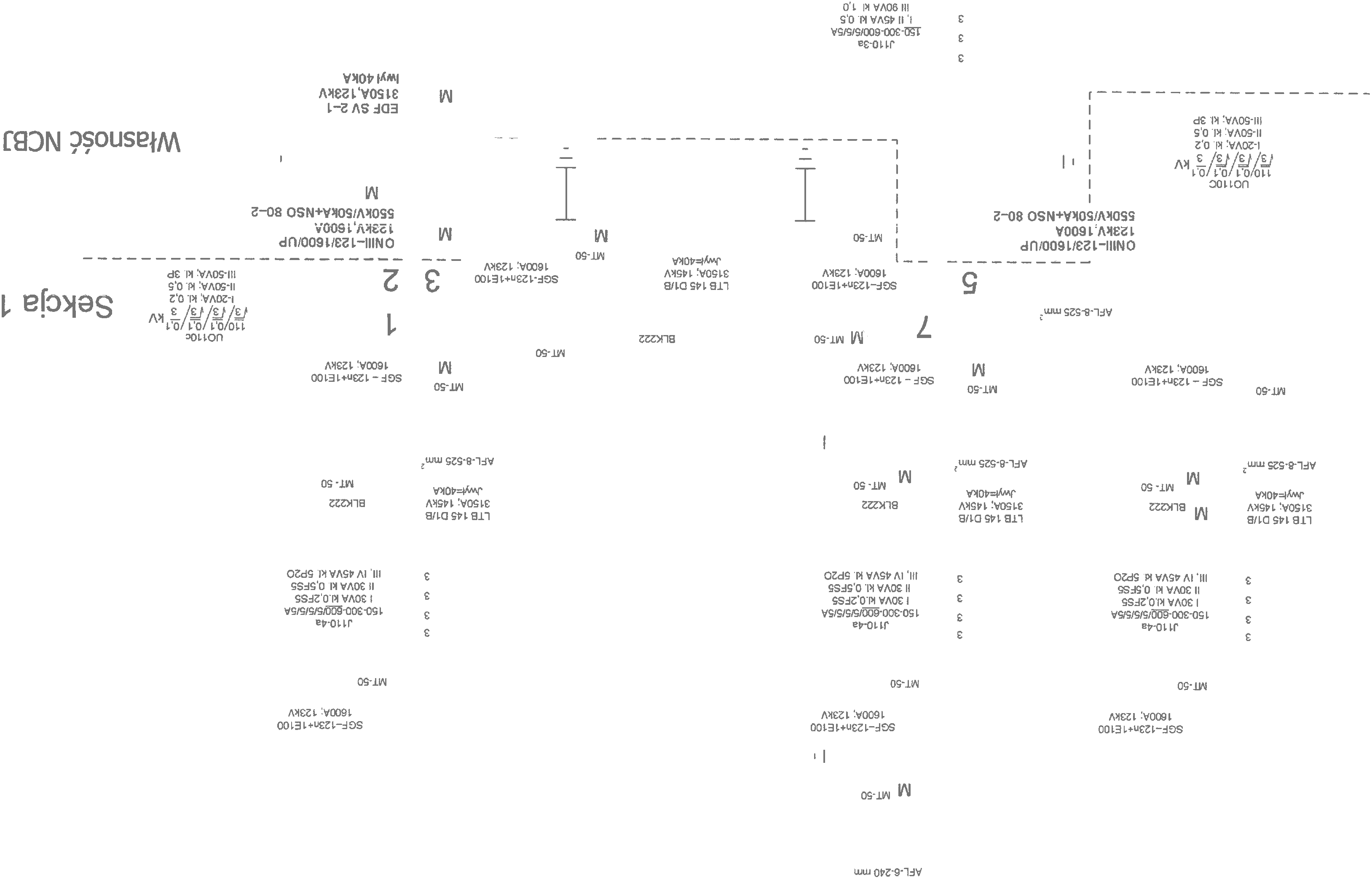 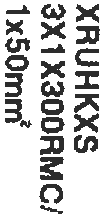 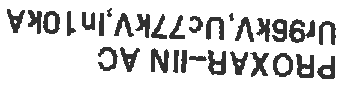 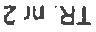 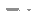 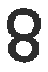 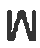 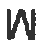 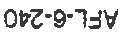 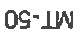 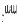 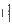 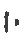 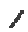 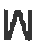 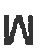 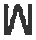 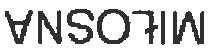 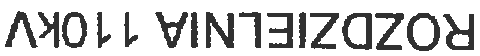 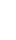 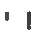 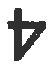 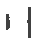 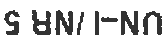 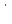 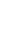 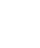 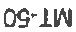 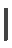 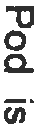 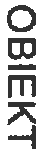 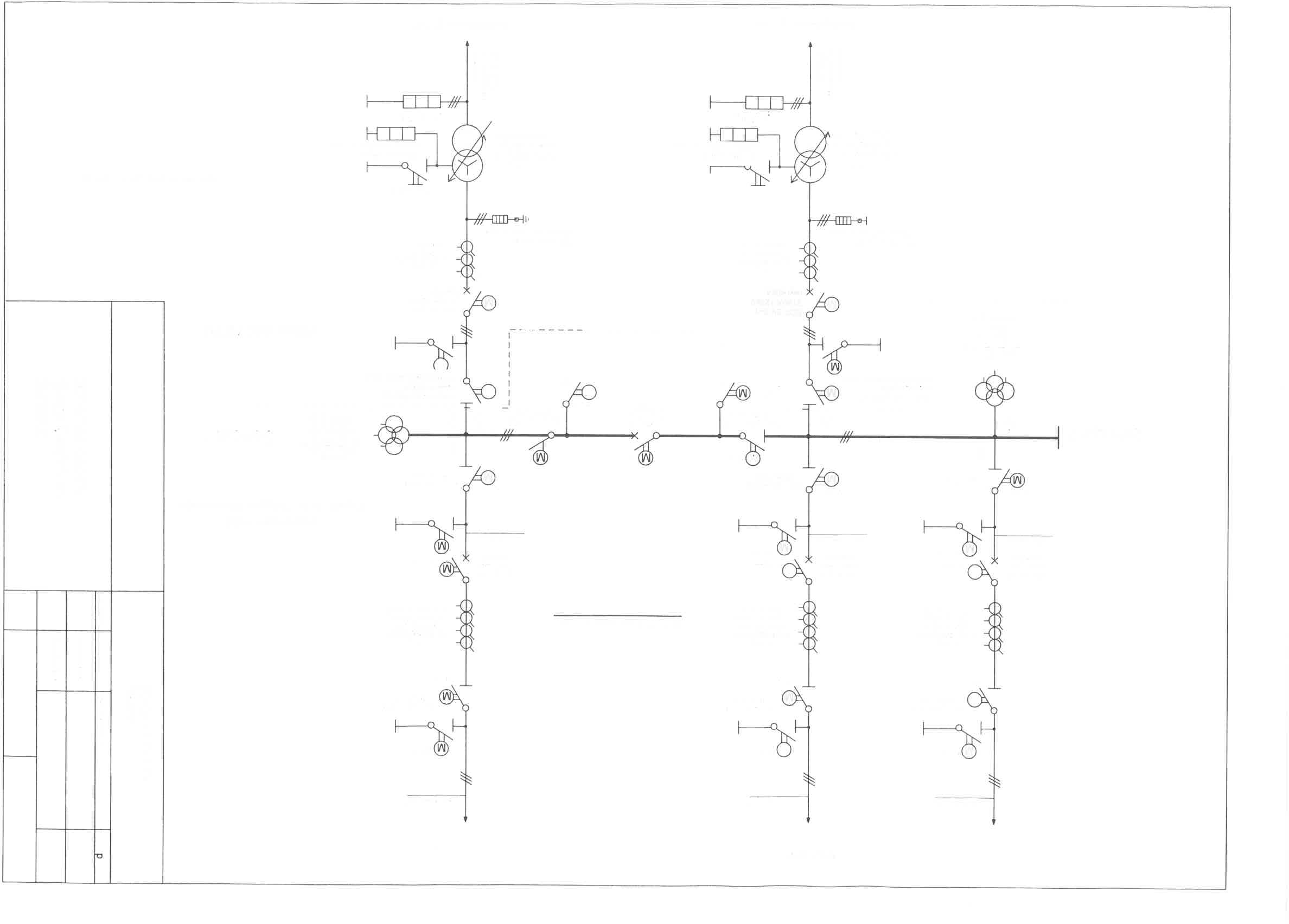 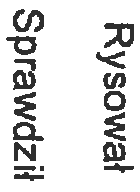 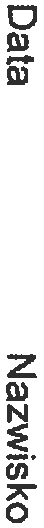 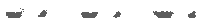 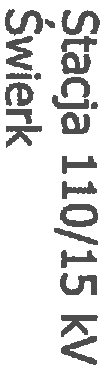 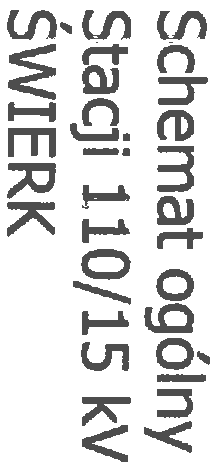 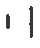 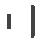 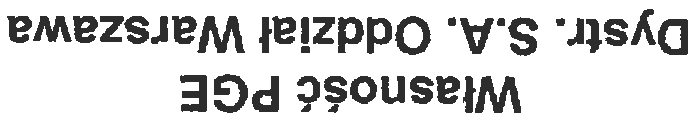 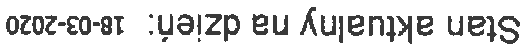 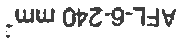 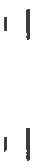 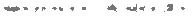 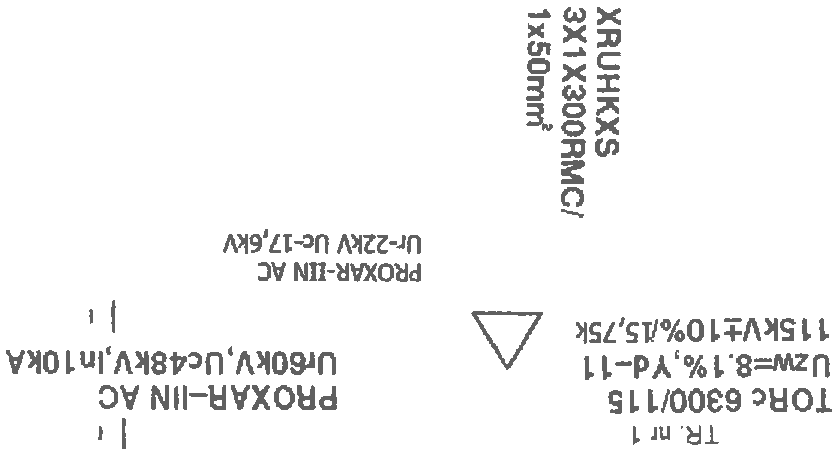 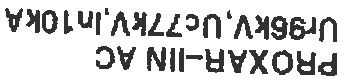 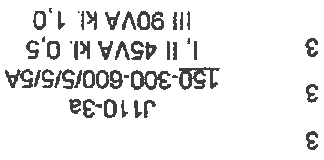 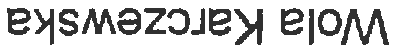 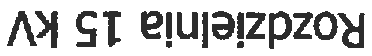 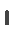 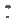 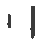 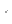 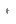 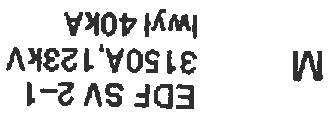 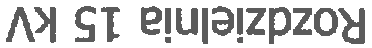 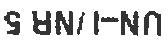 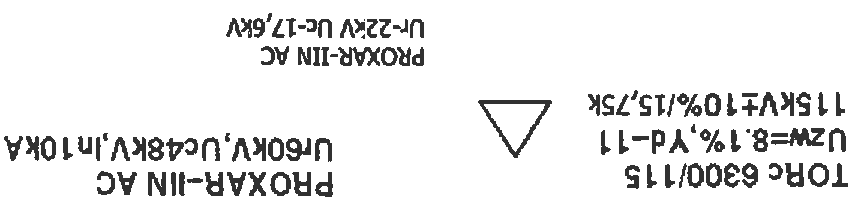 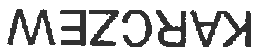 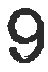 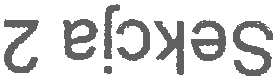 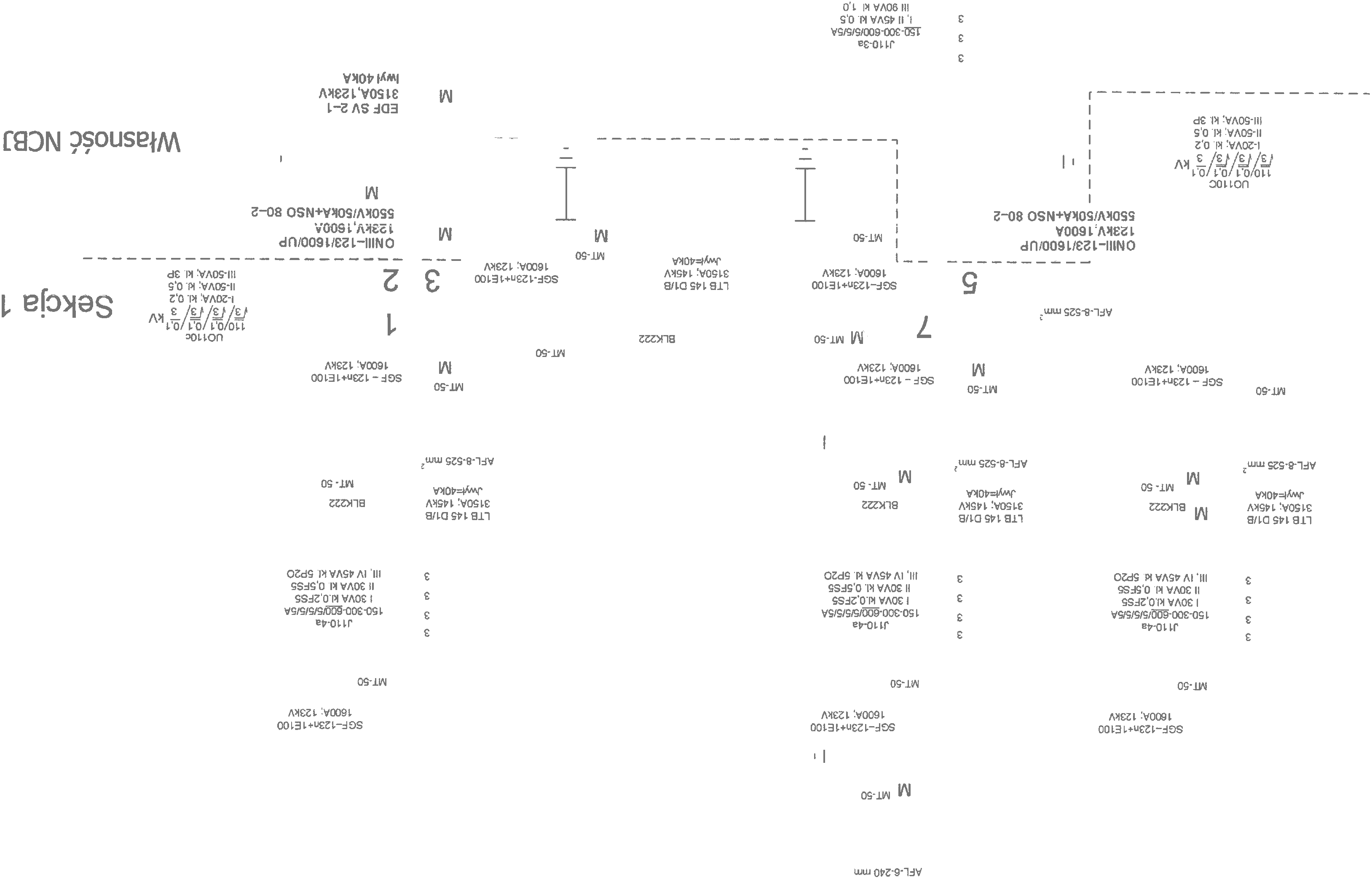 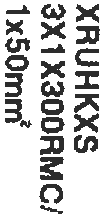 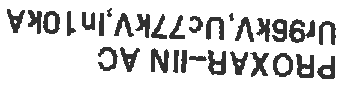 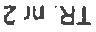 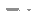 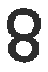 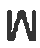 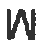 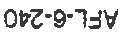 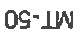 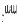 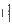 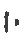 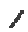 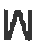 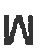 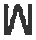 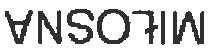 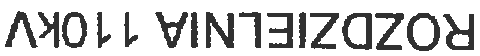 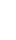 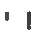 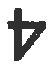 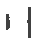 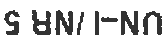 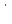 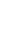 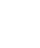 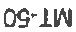 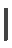 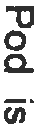 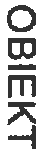  RYS. 1  Schemat Stacji Elektrycznej głównej ŚWIERK 110 kV.1.2.1  Stan istniejący – charakterystyka obecnego pola pomiarowego wysokiego napięcia            sekcji 1.       W polu pomiarowym sekcji 1  elementem podstawowym są trzy         jednobiegunowe wysokonapięciowy przekładnik prądowy typu J110-3a oraz trzy          jednobiegunowe ograniczniki przepięć typu PROXAR-IIN AC wyposażone w liczniki       za działań.        Przekładniki prądowe J110-3A posiadają następujące parametry:       - napięcie znamionowe: 123 kV       - przekładnia znamionowa: 150 -300 – 600 /5/5/5  A/A,       - napięcie znamionowe uzwojeń wtórnych:           I – 45 VA, kl. 0.5,          II – 45 VA, kl. 0,5          III – 90 VA kl. 1       Pole pomiarowe sekcji 1 jest wydzielone poprzez bariery ograniczające dostęp do        elementów pola będących pod napięciem.       Poniżej fotografia pola pomiarowego wysokiego napięcia sekcji 1.       Przekładniki prądowe są zmontowane na wysokości 1,42 m, natomiast ograniczniki        przepięciowe na wysokości 0,6 m. na konstrukcjach betonowych.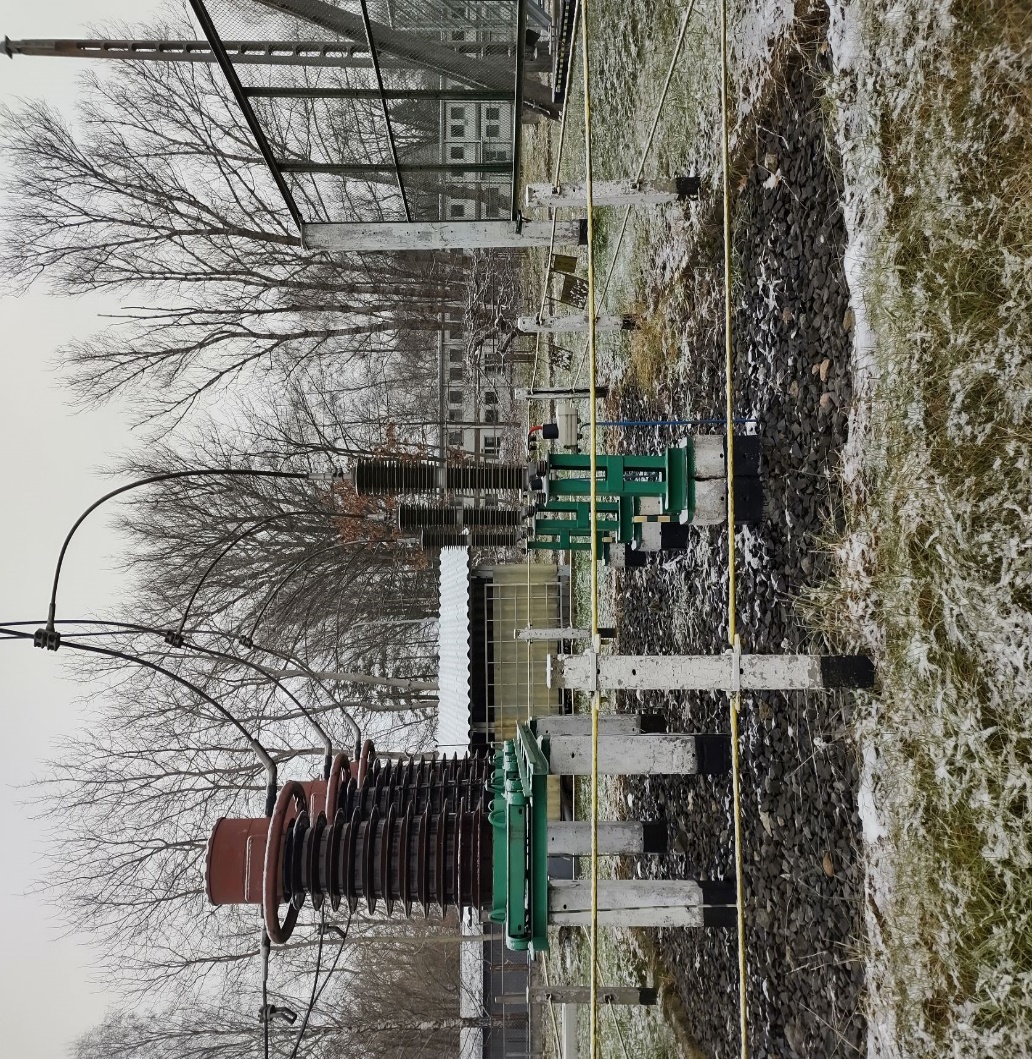 FOT 1. Sekcja pomiarowa nr1.1.2.2  Stan istniejący – charakterystyka obecnego pola pomiarowego wysokiego napięcia           sekcji 2.       W polu pomiarowym sekcji 1  elementem podstawowym są trzy         jednobiegunowe wysokonapięciowy przekładnik prądowy typu J110-3a oraz trzy          jednobiegunowe ograniczniki przepięć typu PROXAR-IIN AC wyposażone w liczniki       przepięć.        Przekładniki prądowe J110-3A posiadają następujące parametry:       - napięcie znamionowe: 123 kV       - przekładnia znamionowa: 150 -300 – 600 /5/5/5  A/A,       - napięcie znamionowe uzwojeń wtórnych:           I – 45 VA, kl. 0.5,          II – 45 VA, kl. 0,5          III – 90 VA kl. 1       Pole pomiarowe sekcji 1 jest wydzielone poprzez bariery ograniczające dostęp do        elementów pola będących pod napięciem.       Poniżej fotografia pola pomiarowego wysokiego napięcia sekcji 2.       Przekładniki prądowe są zmontowane na wysokości 1,42 m, natomiast ograniczniki        przepięciowe na wysokości 0,6 m. na konstrukcjach betonowych.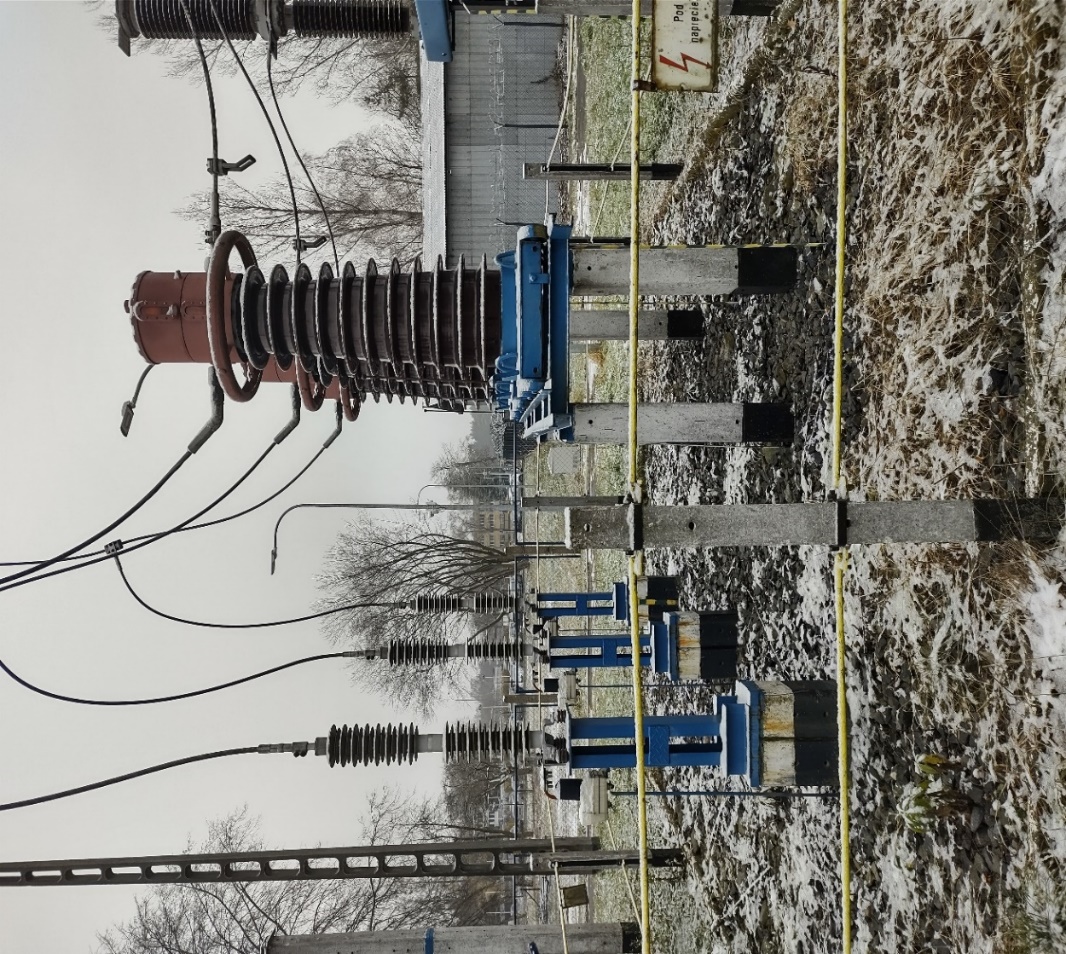 FOT. 2. Sekcja pomiarowa nr 2.2.  WYMAGANIA  DLA  PRAC KONSTRUKCJNO-BUDOWLANYCH W SEKCJI       POMIAROWEJ 1 I SEKCJI POMIAROWEJ 2.      Prace konstrukcyjno-budowlane w sekcji 1 oraz sekcji 2 polegają na zaprojektowaniu       nowych konstrukcji posadowień „wysokich” dla aparatów pomiarowych sekcji 1      oraz sekcji 2 t.j.:      - przekładników prądowych  J110-3a.        oraz      - ograniczników przepięć typu PROXAR –IIN AC           Wysokość konstrukcji izolacyjnej nad powierzchnię gruntu powinna wynosić: 234cm.       Projekt powinien zawierać dwie opcje konstrukcyjne do wyboru przez zamawiającego:      - pierwsza opcja – wykorzystanie i podwyższenie obecnych posadowień        oraz      - druga opcja – konstrukcja nowych posadowień (wysokich) do wymaganej wysokości.2.1 Modernizacja posadowień aparatów pomiarowych wysokiego napięcia za pomocą         konstrukcji wsporczych.Przed modernizacją obecnych konstrukcji betonowych sekcji pomiarowej nr 1 i nr 2 aparat należy zdemontować- przekładników prądowych  J110-3aoraz- - ograniczników przepięć typu PROXAR –IIN AC.     Przekładniki prądowe J110 3a są przeznaczone do utylizacji, natomiast  ograniczniki przepięć po zmodernizowaniu konstrukcji betonowych na których będą z powrotem zamontowane w polach pomiarowych sekcji 1 i sekcji 2.Konstrukcje wsporcze (wysokie) pod aparaty,  należy wykonywać ze stalowych profili zamkniętych lub otwartych.Konstrukcje wsporcze należy projektować z wykorzystaniem obecnych betonowych konstrukcji wg. odpowiednich norm budowlanych z uwzględnieniem specyficznych warunków pracy tych konstrukcji, a w szczególności zgodnie z normami dotyczącymi elektroenergetycznych konstrukcji wsporczych.Konstrukcje wsporcze zaprojektować, jako stalowe słupki i przykręcane do nich poprzeczki. Słupki oraz  poprzeczki  składają  się  z  profili  stalowych  walcowanych  na  gorąco  (ceowniki  lub  kątowniki).Wszystkie  profile  powinny być wykonane ze  stali  S235.  Wszystkie  połączenia  śrubowe  są  klasy  5.8Konstrukcje   wsporcze   zostaną   bezpośrednio   posadowione   na   obecnych fundamentach żelbetowych.Konstrukcje wsporcze należy obliczać z uwzględnieniem warunków pracy: normalnychi wyjątkowych. W obliczeniach statycznych należy uwzględnić obciążenia: ciężarem własnym, parciem wiatru i naciągiem przewodów. Konstrukcję wsporczą z fundamentem należy łączyć z zastosowaniem rektyfikacji naśrubach (wszystkie elementy metalowe muszą być ocynkowane ogniowo.Przykład rozwiązania konstrukcyjnego podana na Rys.2 i Rys.3.Do obciążeń wyjątkowych zalicza się obciążenia dynamiczne wywołane prądamizwarciowymi oraz obciążenia montażowe występujące przy montażu konstrukcji.Rys.2 Przykładowa konstrukcja wsporcza pod przekładniki prądowe 110 kV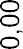 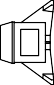 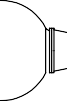 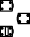 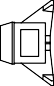 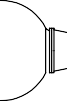 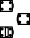 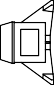 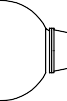 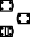 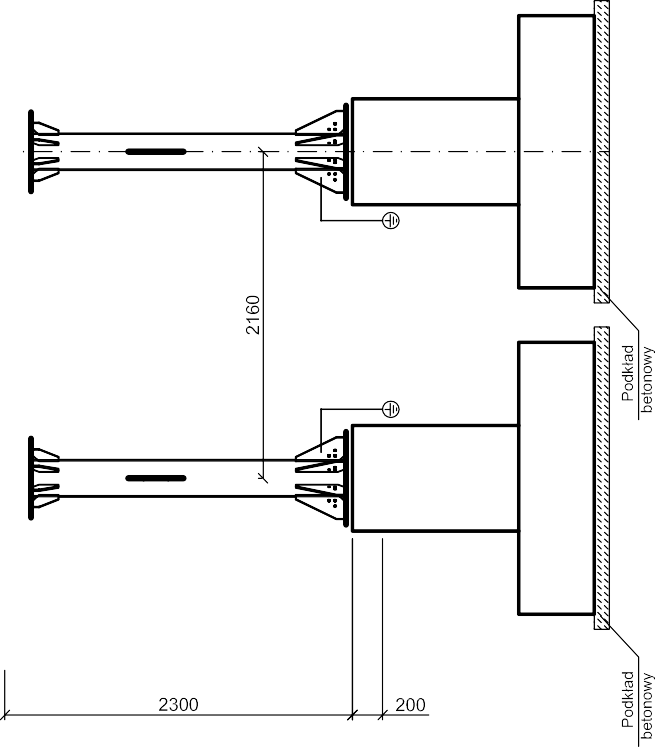 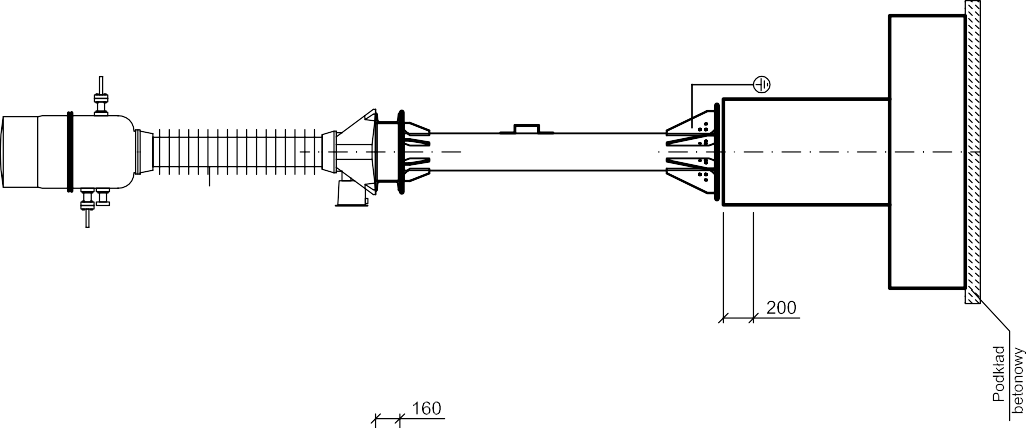 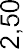 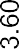 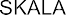 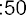 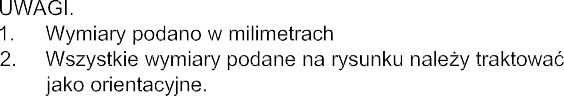 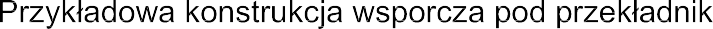 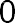 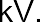 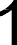 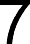 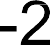 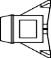 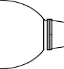 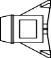 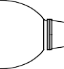 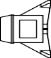 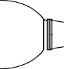 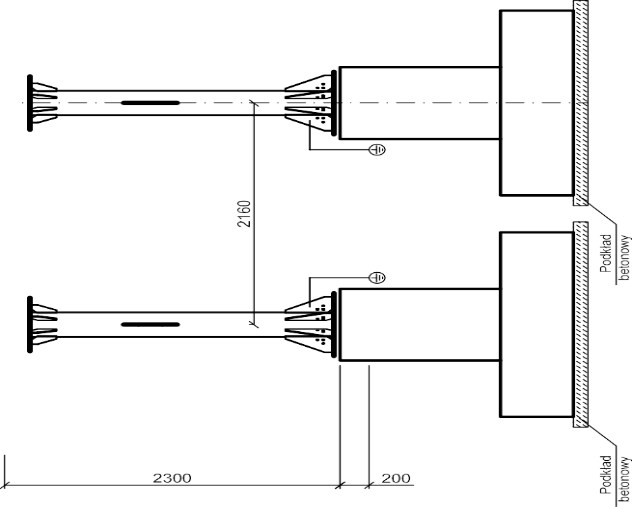 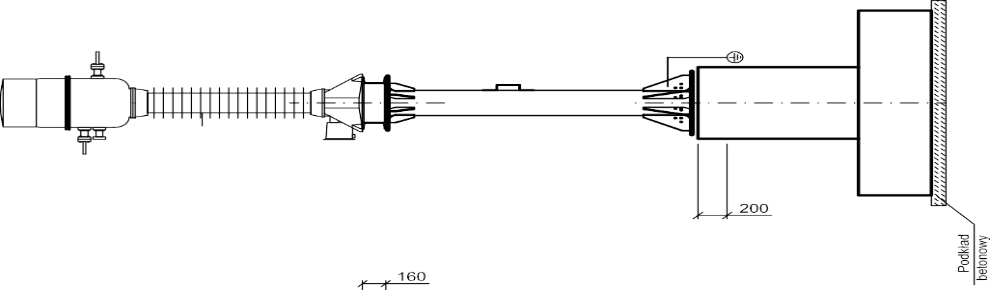 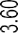 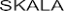 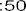 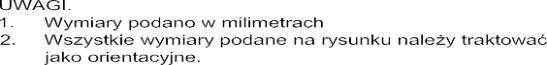 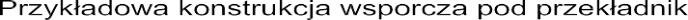 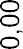 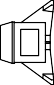 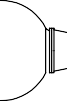 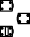 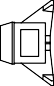 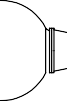 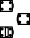 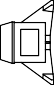 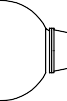 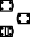 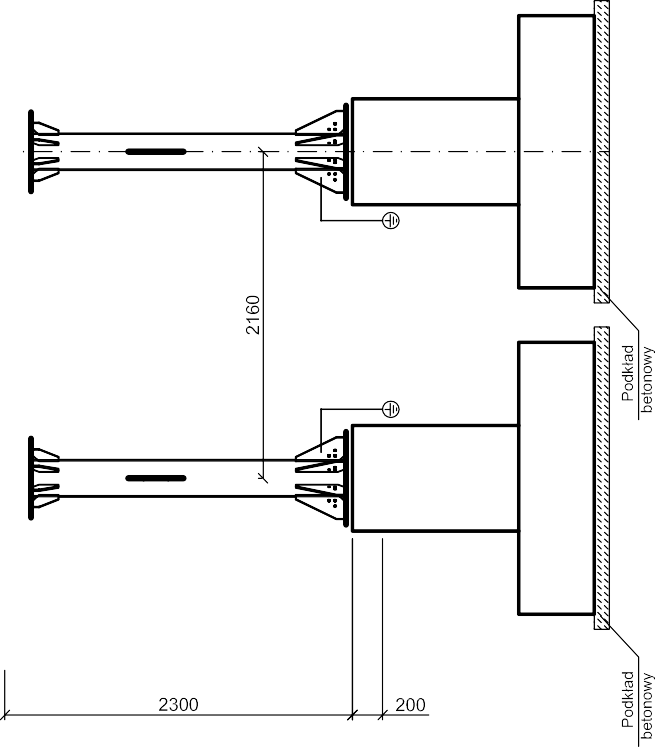 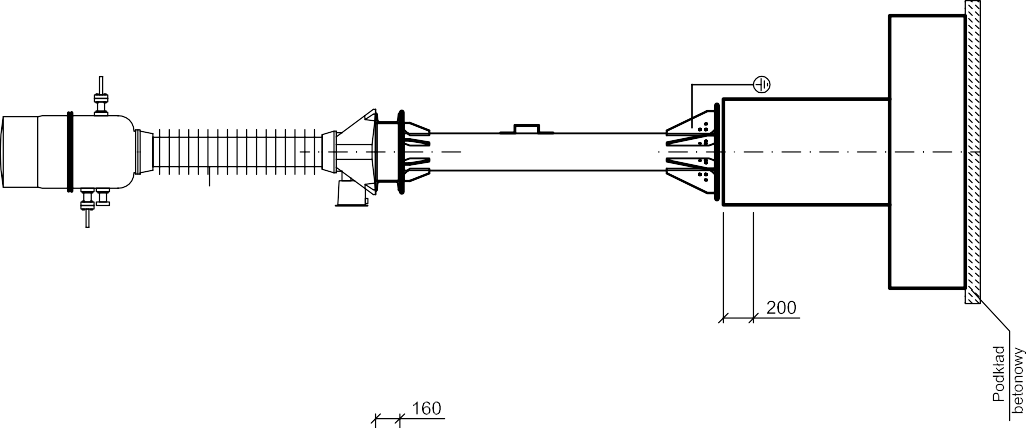 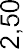 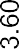 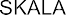 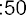 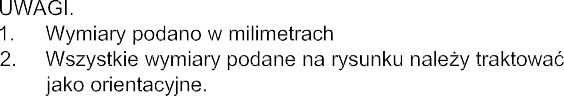 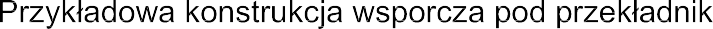 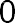 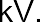 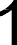 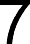 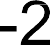 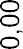 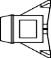 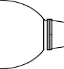 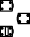 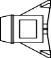 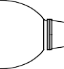 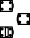 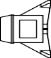 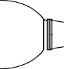 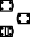 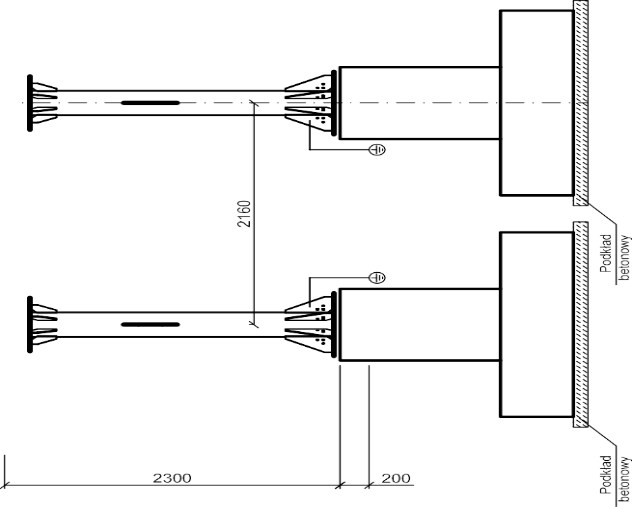 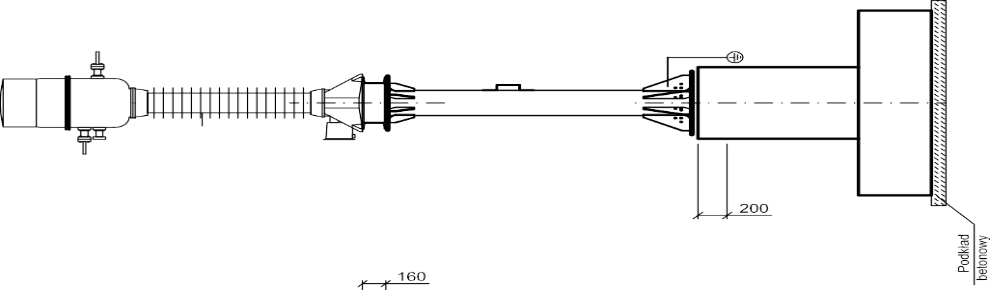 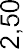 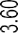 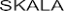 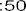 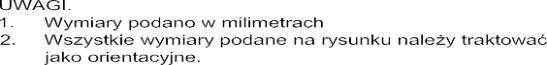 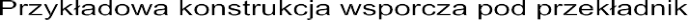 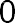 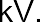 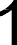 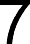 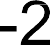 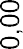 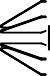 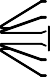 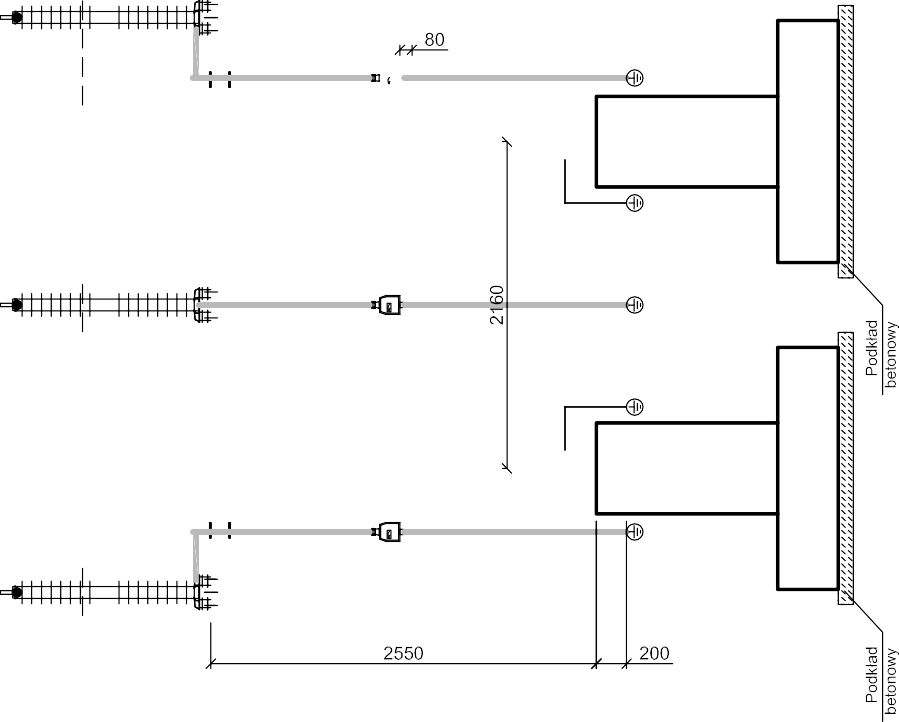 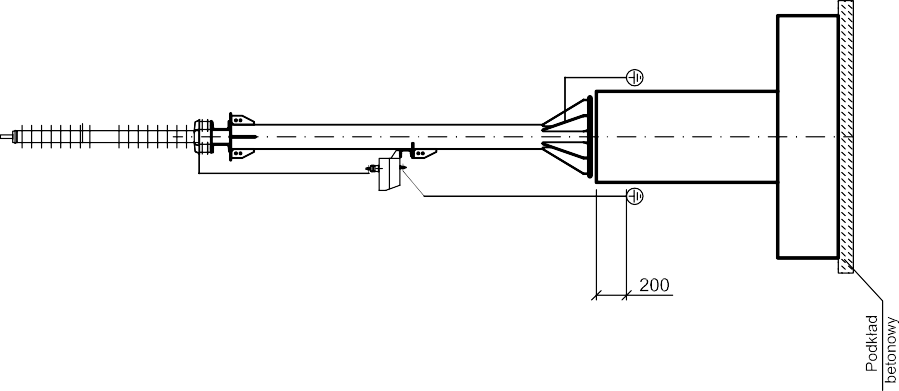 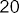 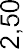 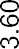 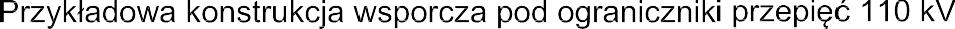 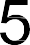 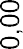 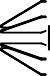 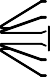 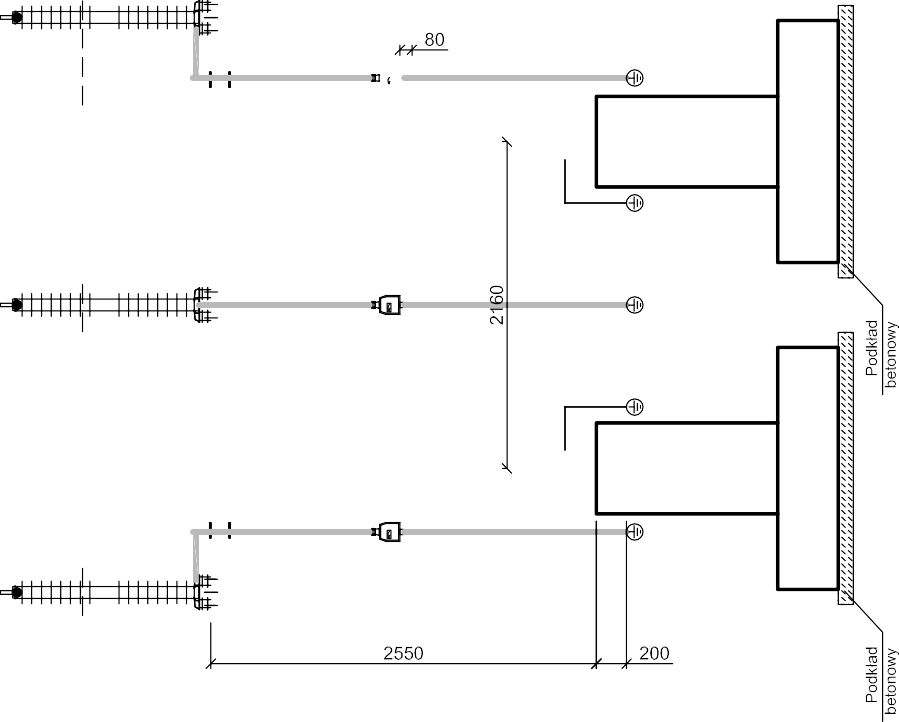 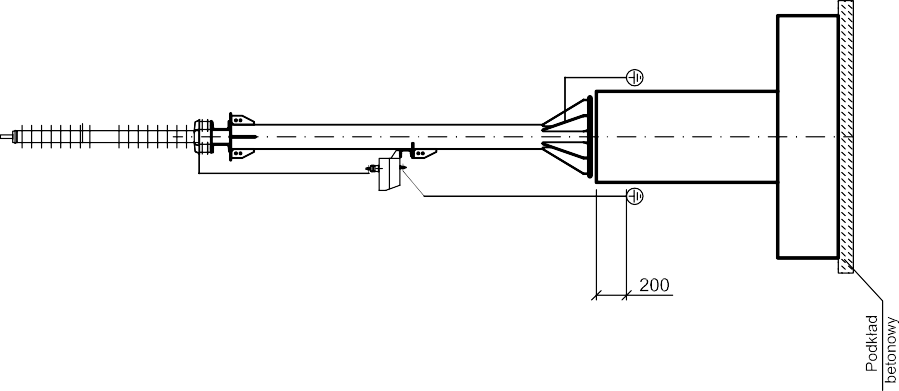 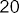 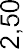 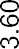 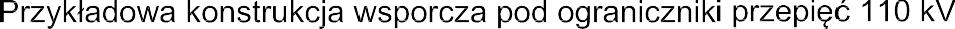 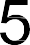 Rys.3. Przykładowa konstrukcja wsporcza pod ograniczniki przepięć 110 kV.Wszystkie elementy i konstrukcje stalowe należy zabezpieczyć antykorozyjnie przezcynkowanie ogniowe  i malowanie farbami ochronnymi zgodnie z normą.Opcją która dopuszcza zamawiający jest wykonanie nowych, betonowych posadowień (wysokich) wysokonapięciowych aparatów pomiarowych.W związku z tym, należy istniejące konstrukcje betonowe usunąć a na ich miejsce zaprojektować i wykonać konstrukcje żelbetonowe. Należy stosować fundamenty prefabrykowane lub monolityczne. Fundamenty należywykonywać z betonu co najmniej - C20/25. Powierzchnię fundamentu należyzabezpieczyć przeciwwilgociowo izolacją ochronną składającą się z warstwygruntującej i izolacyjnej. . Szczegóły techniczne odnośnie sposobu zabezpieczeniafundamentów betonowych przedstawione są w odpowiednie normie.Konstrukcję wsporczą z fundamentem należy łączyć z zastosowaniem rektyfikacji naśrubach (wszystkie elementy metalowe muszą być ocynkowane ogniowo.Przykład rozwiązania konstrukcyjnego podana na Rys.2 i Rys.3.Minimalna wysokość części czynnych nad powierzchnią lub podestem, gdzie jest dozwolony dostęp pieszych, powinna wynosić H = N + 2250 mm, gdzie przez N należy rozumieć minimalny odstęp doziemny i międzyfazowy w rozumieniu norm PN-EN-61936-1 i PN-EN 50522. Dla napięcia 110 kV minimalna wartość H wynosi: 1100 mm + 2250 mm = 3350 mm. Dla rozdzielnic napowietrznych należy uwzględnić dodatkowo 250 mm opadu śniegu.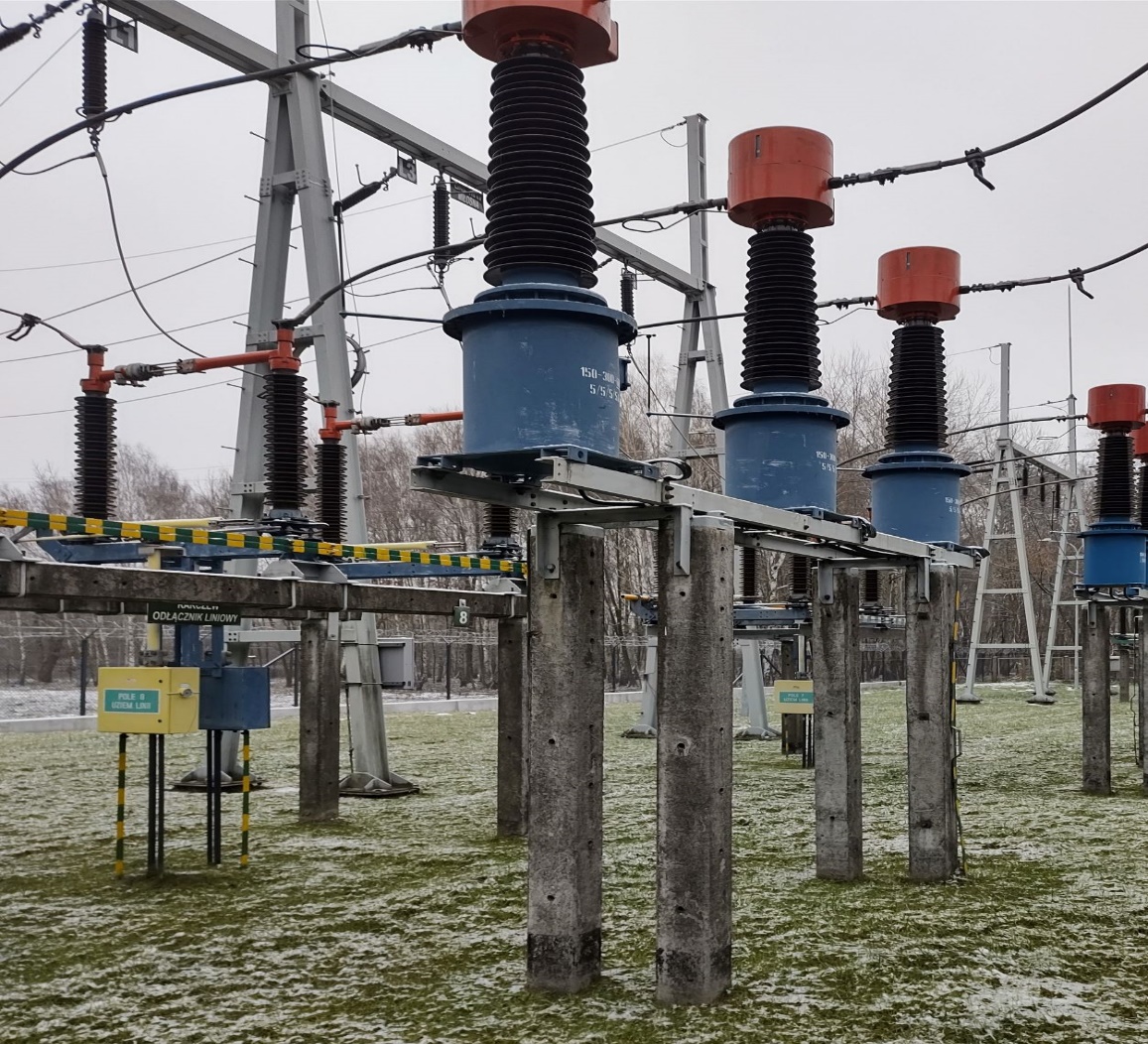 FOT. 3 Przykład żelbetonowych „wysokich” posadowień z przekładnikami prądowymi              110 kV3. WYMAGANIA DLA PRZEKŁADNIKÓW  PRĄDOWYCH  110kV sekcji 1 i sekcji 2.3.1   Wymagania ogólne3.1.1     Przekładniki  prądowe 110  kV  muszą  być  fabrycznie  nowe i pochodzić z bieżącej               produkcji.3.1.2     Dostawca ma gwarantować jakość i zgodność z dokumentami odniesienia              przekładników prądowych,  napięciowych  i  kombinowanych  110  kV.  Okres               gwarancji  przekładników prądowych, 110 kV nie może być krótszy niż 5 lat.3.1.3     Przekładniki  prądowe, 110  kV  mają  być  tak  wykonane  aby pracować              niezawodnie bez potrzeby wykonywania przeglądów wewnętrznych w okresie               podanym  przez dostawcę.  Zakresy  i  warunki  zabiegów  eksploatacyjnych               i   przeglądów powinny  być określone wymaganiami w instrukcji obsługi               dostarczonej przez dostawcę. Poza  czynnościami  określonymi  w instrukcji  obsługi              nie  powinny  być  wymagane  żadne czynności dotyczące obsługi przekładników              prądowych 110 kV, w szczególności gazu SF₆.3.1.4     Przekładniki   prądowe 110   kV   mają   być  jednofazowe, wolnostojące, w              wykonaniu napowietrznym, hermetycznie zamknięte.3.1.5     Przekładniki  prądowe,  napięciowe  i  kombinowane  110  kV  mają  być              dostosowane  do zainstalowania    na    zewnątrz    i    przystosowane    do    pracy              ciągłej    w    warunkach  środowiskowych   i   systemowych   istniejących  w                miejscu   zainstalowania.   Przekładniki  prądowe 110   kV   mają   być   odporne   na                 naprężenia spowodowane:  śniegiem, lodem, rozszerzalnością cieplną.3.1.6     Przekładniki  prądowe 110  kV  ma  być  dostarczony  jako kompletne   tj.   z                wewnętrznym   okablowaniem   pomiędzy   przekładnikiem   prądowym,              i skrzynką zaciskową.3.1.7     Zamawiający wymaga aby przekładniki prądowe 110 kV były o  izolacji SF₆.3.1.8     Przekładnik  prądowy 110  kV  o  izolacji  SF₆  musi  być  tak wykonany, aby ubytek              gazu był mniejszy niż 0,5% ilości gazu na rok.3.1.9    Przekładnik prądowy110 kV o izolacji SF₆ ma posiadać czujnik gęstości gazu              skompensowany temperaturowo.3.1.10   Przekładnik prądowy 110 kV musi być zabezpieczony przed eksplozją w taki sposób,              aby w przypadku nagłego wzrostu ciśnienia wewnątrz obudowy przekładnika               nastąpiło  jego  zmniejszenie  bez  jakiegokolwiek  zagrożenia  dla  personelu               eksploatacyjnego czy aparatury znajdującej się w sąsiedztwie przekładnika.3.1.11   Przekładnik prądowy 110 kV musi być wyposażony w zawór do  gazem   SF₆ .3.1.12   Wszystkie elementy metalowe powinny być zabezpieczone antykorozyjnie lub                odporne na korozję  poprzez  wykonanie  z  metali  nie  ulegających  korozji  lub               ze   stali  zabezpieczonej przez  cynkowanie  ogniowe  powłoką  o  grubości  zgodnie                z  normą  PN-EN ISO 1461:2011 Powłoki cynkowe  nanoszone  na  wyroby                 stalowe  i żeliwne  metodą  zanurzeniową  - Wymagania i metody badań. Trwałość               powłok zabezpieczających przed korozją powinna odpowiadać      czasowi                    eksploatacji przekładników prądowych 110 kV - 40 lat.3.2   Warunki klimatyczne3.2.1     Środowiskowe warunki pracy przekładników 110 kV:             a)  miejsce zainstalowania – wykonanie napowietrzne,             b)  maksymalna temperatura otoczenia - +40○C,             c)  średnia temperatura otoczenia w okresie 24 godz. - +35○C,             d)  minimalna temperatura otoczenia - -30○C*,             e)  wysokość pracy  ≤ 1000 m n.p.m.,             f)   średnia wilgotność względna powietrza w okresie 24 godz. ≤ 95%,             g)  średnie ciśnienie pary wodnej w okresie 24 godz. ≤ 22 hPa,             h)  średnia wilgotność względna powietrza w okresie 1 miesiąca ≤ 90%,             i)   średnie ciśnienie pary wodnej w okresie 1 miesiąca ≤ 18 hPa,             j)   występowanie kondensacji pary wodnej w ww. warunkach – sporadycznie,             k)  ciśnienie atmosferyczne w zakresie 920 – 1020 hPa,             l)   grubość warstwy lodu – 10 mm, klasa 10,             m) parcie wiatru odpowiadające prędkości 34 m/s – 700 Pa,             n)  poziom izokerauniczny - 28 dni/rok,             o)  poziom zanieczyszczenia powietrza – II strefa zabrudzeniowa**                   wg PN-E-06303:1998 Narażenie zabrudzeniowe  izolacji  napowietrznej  i  dobór                     izolatorów  do  warunków zabrudzeniowych,             p)  zanieczyszczenie powietrza dwutlenkiem siarki ≤ 32 µg/m³,             q)  poziom nasłonecznienia ≤ 1200 W/m²,             r)   aktywność sejsmiczna – strefa 1.3.3   Sieć zasilająca, odbiorcza i ich parametry3.3.1     Konstrukcja  i  wykonanie  przekładników  musi  gwarantować  jej  prawidłową               pracę  przy następujących parametrach systemu elektroenergetycznego:             a)   najwyższe robocze napięcie systemu – 123 kV,             b)   napięcie znamionowe systemu – 110 kV,             c)    współczynnik zwarcia doziemnego ≤ 1,4,             d)   rodzaj sieci – z bezpośrednio uziemionym punktem neutralnym,             e)   liczba faz – 3,             f)    częstotliwość znamionowa – 50 Hz.3.4      Wymagania techniczne dla przekładników prądowych 110 kV3.4.1     Przekładniki prądowe 110 kV muszą być fabrycznie nowe z aktualnymi wynikami              badań ( przez urządzenia fabrycznie nowe, rozumie się przekładniki wyprodukowane              nie później niż w 2020 r. wraz z aktualnymi badaniami producenta).3.4.2     Przekładnik  prądowy  musi  być  tak  zaprojektowany,  skonstruowany  i  wykonany,              aby można było dokonać jego sprawdzenia.3.4.3     Uzwojenia pierwotne przekładników prądowych mają być wykonane z miedzi a                uzwojenia wtórne mają być wykonane z przewodów miedzianych o dopuszczalnym                 współczynniku wzrostu    temperatury zgodnym    z    normą    PN-EN 60044-               1:2000+A1:2003+A2:2004 Przekładniki - Przekładniki prądowe.3.4.4     Uzwojenie wtórne każdego przekładnika prądowego powinny mieć możliwość               uziemiania zarówno od strony zacisku S1 jak i S2 (SN).3.4.5     Przekładnik prądowy ma posiadać nie gorsze parametry niż podane poniżej:             a)   najwyższe napięcie robocze przekładnika prądowego – 123 kV,             b)   częstotliwość znamionowa – 50 Hz,             c)    liczba przekładników w polu – 3,             d)   znamionowy poziom izolacji uzwojeń pierwotnych:                   -    znamionowe napięcia probiercze udarowe piorunowe:                        •     udar pełny – 550 kV (wartość szczytowa),                        •     udar ucięty – 630 kV (wartość szczytowa),                  -    znamionowe napięcie probiercze o częstotliwości sieciowej (wartość                        skuteczna):                       •     230 kV,             e)   znamionowy poziom izolacji uzwojeń wtórnych:                   -    znamionowe  napięcia  probiercze  -  izolacja  międzyzwojowa  –  4,5  kV                          (wartość szczytowa),                   -    znamionowe napięcie probiercze o częstotliwości sieciowej:                        •     izolacja uzwojeń wtórnych – 3 kV (wartość skuteczna),                        •     izolacja międzysekcyjna – 3 kV (wartość skuteczna),             f)    poziom wyładowań niezupełnych ≤ 5 pC dla Um,             g)   maksymalny poziom zakłóceń radioelektrycznych ≤ 1000 µV,             h)   klasa przekładnika – II, stopień ochrony – 2, dla prądu 30 kA,              i)    znamionowy prąd pierwotny – 150-300-600/5/5/5/5A              j)    znamionowy prąd wtórny –  5 A,              k)   liczba rdzeni – 5 ( 2 pomiarowe i 3 zabezpieczeniowe)              l)    moc, klasa dokładności rdzeni pomiarowych i zabezpieczeniowych:                    - rdzeń  I – 30VA,  kl.02FS5,  (pomiar energii)                    - rdzeń II – 30VA,  kl.05FS5,  (pomiar energii – rezerwa)                    - rdzeń III – 45 VA, 5P20 ( rezerwa)                    - rdzeń IV – 45 VA, 5P20 ( zabezpieczenie odległościowe i ziemnozwarciowe )                    - rdzeń V  -  60 VA, 5P20 ( zabezpieczenie różnicowe szyn i rezerwy lokalnej)             m)  znamionowy prąd przeciążeniowy pierwotny – 150 %,              n)   znamionowy krótkotrwały prąd cieplny (Ith) – 40 kA,              o)   znamionowy prąd dynamiczny (Idyn) – 100 kA,              p)   statyczne wytrzymywane obciążenia probiercze FR – 3000 N.3.4.6.     Przekładniki  prądowe  mają  przejść  badania  (próby):  typu  i  specjalne  oraz                wyrobu z wynikiem pozytywnym zgodnie z normami: PN-EN 61869-1:2009                 Przekładniki - Część 1: Wymagania    ogólne    (oryg.)    PN-EN 60044-              1:2000+A1:2003+A1:2004    Przekładniki    – Przekładniki  prądowe                oraz  PN-EN  60044-6:2000  Przekładniki  -  Wymagania  dotyczące przekładników               prądowych do zabezpieczeń w stanach przejściowych. 3.5   Wymagania techniczne dla izolatorów osłonowych przekładników 110 kV  3.5.1     Izolator  osłonowy  kompozytowy  ma  posiadać  parametry  i  właściwości  nie                 gorsze niż podane poniżej:               a)   materiał rdzenia – rura szkłoepoksydowa E-CR,               b)   materiał osłony izolacyjnej – guma silikonowa HCR lub LSR,               c)    materiał spoiwa – silikon metastabilny lub podkład silikonowy,               d)   kolor osłony izolacyjnej – szary,               e)   droga upływu izolacji – 25 mm/kV.  3.5.2     Izolatory   osłonowe   kompozytowe   muszą   przejść   badania   (próby):   typu   i                   wyrobu z wynikiem   pozytywnym   zgodnie   z normą   PN-EN 61462:2009                Kompozytowe   izolatory osłonowe   -   Izolatory   ciśnieniowe   i bezciśnieniowe                 do   urządzeń   elektrycznych   na znamionowe  napięcie  powyżej  1  000  V  -                 Definicje,  metody  badań,  kryteria  oceny i zalecenia konstrukcyjne.3.6   Wymagania techniczne dla czujników gęstości gazu i podłączenie do systemu          dyspozytorskiego3.6.1     Wymagania szczegółowe dla czujników gęstości gazu SF₆:             a)   przekładnik prądowy 110 kV o izolacji SF₆ ma posiadać jeden czujnik                     gęstości gazu skompensowany temperaturowo,             b)   odchylenia   od   zadanych   wartości   mają   być   sygnalizowane   przez   co                    najmniej 2 poziomy   alarmu   gęstości   gazu,   np.   wynikające   z   ciśnienia                    ostrzegawczego i minimalnego ciśnienia pracy,            c)    dostawca przekładnika prądowego 110 kV o izolacji SF₆ jest zobowiązany  do                       podania poziomów działania czujników gęstości gazu oraz zasad współpracy ze                     sterownikami systemu dyspozytorskiego.             d)   czujniki gęstości gazu powinny generować następujące alarmy:                   -   alarm  ostrzegawczy,  informujący,  że  gęstość  gazu  obniżyła  się  do                         poziomu ostrzegawczego    –    powinien    generować    sygnał    do                           sterownika    systemu dyspozytorskiego ( opis w pkt.e) ,                  -    alarm   awaryjny,   informujący,   że   gęstość   gazu   obniżyła   się   do                          poziomu awaryjnego     –     powinien     generować     sygnał     do                           sterownika     systemu dyspozytorskiego (opis w pkt.e)  w  celu                          natychmiastowego podjęcia  dalszych  działań przez personel obsługi.	 e)   Sygnały binarne (takie jak np. stany alarmowe gazu SF6) z przekładników                    prądowych 110 kV pól pomiarowych sekcji 1 i sekcji 2 należy doprowadzić                   elektrycznie do modułów wejściowych DIU sterownika RTU MiCOM C264                    firmy Schneider Electric  a następnie zaprogramować sterownik na komunikację                   z istniejącym stanowiskiem HMIecoSUI celem monitorowania i alarmowania                    nowo dodanych sygnałów. 3.7    Wymagania techniczne dla skrzynki zaciskowej przekładników 110 kV 3.7.1  Skrzynka zaciskowa przekładnika prądowego musi być usytuowana w miejscu            dostępnym dla służb eksploatacyjnych. 3.7.2  Skrzynka zaciskowa przekładnika prądowego powinna mieć stopień ochrony IP 54. 3.7.3  Zaciski pierwotne muszą być wykonane z płaskownika ze stopu aluminium. 3.7.4  Zaciski  wtórne  śrubowe  lub  sprężynujące  muszą  umożliwiać  przyłączanie             przewodów o przekroju do 6 mm². 3.7.5  Wykonanie skrzynki zaciskowej musi umożliwiać dodatkowo osłonięcie zacisków              uzwojeń pomiarowych  i  zabezpieczenie  osłony  plombą  lub  należy  umieścić              zaciski  pomiarowe w osobnej skrzynce zaciskowej umożliwiającej zabezpieczenie             plombą.  3.7.6  Uzwojenia  wtórne  muszą  posiadać  zabezpieczenie  od  zwarć  i  przeciążeń            (wkładka topikowa lub wyłącznik instalacyjny), umieszczone w kablowej              rozdzielnicy szafowej.3.8 Wymagania dla kabli obwodów pomiarowych i sygnalizacyjnych.      Do  przesyłania  sygnałów pomiarowych  oraz  sygnalizacyjnych  należy stosować         kable   z żyłami   miedzianymi   w izolacji   i   powłoce   polwinitowej   (kable       sygnałowe).  Kable  sygnałowe  prowadzone  poza  budynkiem  stacyjnym  powinny  być       zbrojone,  a  układane bezpośrednio  w ziemi  dodatkowo  osłonięte  rurami ochronnymi         PCV w kolorze niebieskim.      Przy  okablowaniu  obwodów  z  sygnałami  czułymi  na  wpływ  zewnętrznych  zakłóceń       elektromagnetycznych należy stosować dodatkowo ekranowanie poszczególnych par       przewodów.  Kable  sterowniczo  -  sygnalizacyjne  powinny  posiadać  co  najmniej  20%       rezerwę żył. Przy    doborze    przekroju    żył    kabli    sygnałowych    powinno       uwzględniać    się uwarunkowania   techniczne   i środowiskowe   ich   pracy,   tzn.:         obciążenie   prądowe, dopuszczalne   spadki   napięcia,   temperaturę   otoczenia,   sposób        ułożenia   kabli, naprężenia mechaniczne, itp.      Niemniej przekroje te powinny wynosić:      -   kable pomiarowe prądowe – min. 2,5 mm²,      -   kable pomiarowe napięciowe – min. 1,5 mm²,      -   kable sterowniczo - sygnalizacyjne – min. 1,5 mm².      Obwody sygnalizacyjne, pomiarowe napięciowe i prądowe powinny być prowadzone       odrębnymi kablami. Kable sygnałowe układane w kanałach kablowych powinny mieć       zachowaną odległość min. 10 cm od kabli zasilających nN ze względu na oddziaływania       elektromagnetyczne i bezpieczeństwo pożarowe.      Wszystkie kable odprowadzające i doprowadzające sygnały do przekładników wysokiego       napięcia muszą być wymienione na nowe.  4. ZAKRES PRAC PRZY WYKONYWANIU ZAMÓWIENIA.  4.1 SEKCJA POMIAROWA PIERWSZA.  4.1.1 Demontaż 3 szt. przekładników prądowych J110 w sekcji pomiarowej pierwszej            transformatora T1 110/15 kV ( do likwidacji przez wykonującego umowę ),  4.1.2 Demontaż 3 szt. odgromników zaworowych 110 kV typu PROXAR -IIN AC w sekcji           pomiarowej pierwszej. Odgromniki zaworowe wraz z licznikami zostaną ponownie            założone na nowe betonowe izolatory wsporcze o wysokości 250 cm.  4.1.3 Demontaż ogrodzenia pomiarowego sekcji z barierkami metalowymi oraz narożnymi            słupkami betonowymi. Sprzątnięcie pola pomiarowego, wywiezienie kruszywa,            nawiezienie ziemi, zasypanie dołu po kruszywie, zasianie trawy  4.1.4 Zaprojektować nowe posadowienie dla przekładników prądowych na            napięcie 110 kV oraz nowe posadowienie dla odgromników zaworowych 110 kV            typu PROXAR-IIN AC sekcji pierwszej pomiarowej. Wysokość słupów 240 cm od             gruntu do podstaw aparatów pomiarowych.  4.1.5 Zaprojektowanie nowych przyłączy 110 kV dla przekładników prądowych oraz             nowych przyłączy dla 110 kV dla odgromników zaworowych 110 kV , dla sekcji              pomiarowej pierwszej.   4.1.6 Montaż nowych przekładników prądowych 110kV oraz montaż odgromników             zaworowych 110 kV typu PROXAR - IIN AC ( wcześniej zdemontowanych) na             nowych posadowieniach.  4.1.7  Podłączenie nowo zaprojektowanych przekładników prądowych 110 kV oraz             odgromników zaworowych do sekcji pomiarowej pierwszej.  4.1.8  Wykonanie badań dopuszczających sekcję pomiarową pierwszą do pracy zgodnie z              odpowiednimi normami   4.1.9  Dostosowanie  zabezpieczeń do nowych przekładników prądowych sekcji pierwszej.  4.1.10 Uruchomienie sekcji pomiarowej pierwszej4.2 SEKCJA POMIAROWA DRUGA..  4.2.1 Demontaż 3 szt. przekładników prądowych J110 w sekcji pomiarowej pierwszej            transformatora T1 110/15 kV ( do likwidacji przez wykonującego umowę ),  4.2.2 Demontaż 3 szt. odgromników zaworowych 110 kV typu PROXAR -IIN AC w sekcji           pomiarowej pierwszej. Odgromniki zaworowe wraz z licznikami zostaną ponownie            założone na nowe betonowe izolatory wsporcze o wysokości 250 cm.  4.2.3 Demontaż ogrodzenia pomiarowego sekcji z barierkami metalowymi oraz narożnymi            słupkami betonowymi. Sprzątnięcie pola pomiarowego, wywiezienie kruszywa,            nawiezienie ziemi, zasypanie dołu po kruszywie, zasianie trawy  4.2.4 Zaprojektować nowe posadowienie dla przekładników prądowych na            napięcie 110 kV oraz nowe posadowienie dla odgromników zaworowych 110 kV            typu PROXAR-IIN AC sekcji drugiej pomiarowej. Wysokość słupów 250 cm od             gruntu do podstaw aparatów pomiarowych.  4.2.5 Zaprojektowanie nowych przyłączy 110 kV dla przekładników prądowych oraz            nowych przyłączy dla 110 kV dla odgromników zaworowych 110 kV , dla sekcji             pomiarowej drugiej.  4.2.6 Montaż nowych przekładników prądowych 110kV oraz montaż odgromników            zaworowych 110 kV typu PROXAR - IIN AC ( wcześniej zdemontowanych) na             nowych posadowieniach.  4.2.7 Podłączenie nowo zaprojektowanych przekładników prądowych 110 kV oraz            odgromników zaworowych do sekcji pomiarowej drugiej.  4.2.8 Wykonanie badań dopuszczających sekcję pomiarową drugą do pracy zgodnie z            odpowiednimi normami 4.2.9  Dostosowanie  zabezpieczeń do nowych przekładników prądowych sekcji pierwszej.4.2.10 Uruchomienie sekcji pomiarowej drugiej. 5. TERMIN WYKONANIA ZAMÓWIENIA :  01.09.2022r. do 15.12.2022r.    6.  OPIS WYMAGAŃ OGÓLNYCH ZAMAWIAJĄCEGO.    6.1 Wymagania dotyczące zakresu dokumentacji, prac przygotowawczych, projektów              wykonawczych i powykonawczych.           Dokumentacja powinna zawierać i uwzględniać:           − projekty techniczne (projekty wykonawcze)            − informację dotyczącą bezpieczeństwa i ochrony zdrowia;           − specyfikację techniczną wykonania i odbioru prac projektowych wraz z                 załącznikami;            − dokumentacja prawno-techniczna powinna być opracowana zgodnie              z Rozporządzeniem Ministra. Infrastruktury z dnia 2 września 2004 r. w sprawie               szczegółowego zakresu i  formy dokumentacji projektowej, specyfikacji               technicznych wykonania i odbioru robot budowlanych oraz programu              funkcjonalno-użytkowego (Dz.U. z 2004 r., Nr 202, Poz. 2072, z poźn. zm.) oraz               Rozporządzenia Ministra Infrastruktury z dnia 18 maja 2004 r. w sprawie określenia               metod i podstaw sporządzania kosztorysu inwestorskiego, obliczania              planowanych kosztów prac projektowych oraz planowanych kosztów robót               budowlanych określonych w programie funkcjonalno-użytkowym (Dz.U. z 2004 r.,               Nr 130 Poz. 1389).              − dokumentacja powykonawcza, inwentaryzację powykonawczą, instrukcję obsługi                 zabudowanych urządzeń i aparatów;               − Wykonawca jest zobowiązany do uzyskania dla Zamawiającego wszystkich                  pozwoleń opinii i uzgodnień niezbędnych do wykonania przedmiotu zamówienia,               − projekty będą opracowane w języku polskim z uwzględnieniem wymagań                   technicznych zawartych w Programie funkcjonalno-użytkowym i umowie oraz                    warunków zawartych w uzyskanych opiniach i uzgodnieniach, szczegółowych                   wytycznych.              − wszelkie projekty zostaną przekazane w formie papierowej w 3 egzemplarzach                   oraz w wersji elektronicznej zapisane na płytach DVD;              − Wykonawca zobowiązany jest do prowadzenia nadzoru autorskiego nad zmianami                   w dokumentacji wykonawczej na obiekcie w trakcie realizacji prac;               − dokumentacja powykonawcza powinna być wykonana w oparciu o inwentaryzację                   na obiekcie po uchronieniu pól pomiarowych sekcji 1 i sekcji 2.               − projekt powinien przedstawiać wstępny harmonogram prac (kolejność                    wykonywania prac, czasochłonność);               − harmonogram wyłączeń należy uzgodnić z RDM oraz CDM.      6.2   Wymagania w zakresie projektu wykonawczego               Projekty wykonawcze należy opracować w wersji papierowej w liczbie 5 egz. oraz                 w wersji elektronicznej i przedłożyć go do zaopiniowania Zamawiającemu                (na etapie opiniowania należy przedłożyć 2 egz. Dokumentacji oraz wersję                elektroniczną na płycie CD/DVD). Projekt powinien być opracowany z                uwzględnieniem wymagań technicznych zawartych w PFU (wraz z wymaganiami                technicznymi i funkcjonalnymi zawartymi w przedmiotowych normach) oraz z                uwzględnieniem odpowiednich zapisów w umowie i warunków zawartych w               uzyskanych opiniach i uzgodnieniach.       6.3.  Wymagania w zakresie dokumentacji powykonawczej.               Dokumentacja powykonawcza powinna zostać wykonana, jako aktualizacja                dokumentacji wykonawczej z uwzględnieniem następujących wymagań:                PROGRAM FUNKCJONALNO – UŻYTKOWY               • dokumentacja powinna zawierać zmiany wykonane w trakcie prowadzenia prac                   montażowych naniesionych przez kierownika zadania i być przerysowana na                   czysto tj: nie dopuszcza się przekazania dokumentacji z naniesionymi odręcznie                  zmianami;               • dokumentację należy dostarczyć w wersji papierowej i elektronicznej zgodnie z                     wymaganiami powyżej;               • dokumentację należy przedłożyć do zaopiniowania Zamawiającemu przed                     odbiorem końcowym zadania;      6.4  Wymagania dotyczące projektowania               Zakres dokumentacji projektowej               W ramach realizacji prac Wykonawca opracuje kompletną dokumentację projektową                niezbędną do wykonania i ukończenia robót objętych niniejszym PFU.                Dokumentacja projektowa będzie obejmowała w szczególności następujące                dokumenty Wykonawcy:               • projekty wykonawcze,               • wytyczne realizacji inwestycji,               • kosztorys inwestorski,               • dokumentację powykonawczą,               • aktualizacja „ Instrukcji prowadzenia ruchu i eksploatacji stacji 110/15 kV                 SWR-WO-ŚWIERK” - będącej własnością NCBJ      6.5   Wymagana dotyczące dokumentacji odbiorowej.               Warunkiem protokolarnego przejęcia do eksploatacji przedmiotu zamówienia przez               Zamawiającego jest dostarczenie przez Wykonawcę niżej wyszczególnionej                 dokumentacji i dokumentów w ilości uzgodnionej z Zamawiającym:               • protokół odbioru prac montażowo - uruchomieniowych (z załączoną                    dokumentacją badań  odbiorczych),               • świadectwa, jakości i certyfikaty niezbędne zgodnie z polskim prawem (ze                    szczególnym uwzględnieniem wyposażenia z importu) oraz DTR,               • aktualizacja instrukcji eksploatacji stacji wg wzoru udostępnionego przez                   Zamawiającego w wersji papierowej oraz w wersji elektronicznej (skanowana w                   formacie PDF),               • ostateczne decyzje urzędów administracji państwowej, wymagane przepisami                  prawa dopuszczające urządzenia i instalacje do użytkowania,               • dokumentację do przekazania dla instytucji i urzędów państwowych zgodnie z ich                   wymogami                • zapis udzielonych gwarancji i procedur likwidacji wad w postaci karty                  gwarancyjnej,               • projekty powykonawcze wykonane poprzez aktualizację projektów                 wykonawczych wg stanu na dzień przejęcia do eksploatacji,                 Wraz z dokumentacją odbiorową Zamawiający otrzyma:               • listę materiałów i części zamiennych,               • dołączone katalogi materiałów/ części zamiennych,      6.6   Aktualizacja instrukcji eksploatacji stacji                Instrukcja eksploatacji stacji powinna być zaktualizowana. na podstawie istniejącej                 instrukcji udostępnionej przez Zamawiającego      6.7   Wymagania dotyczące badań odbiorczych i przekazania do eksploatacji przedmiotu                zamówienia                Każdy zakończony etap realizacji przedmiotu zamówienia określony w                  harmonogramie. Wykonawca będzie zgłaszał do odbioru. Wszystkie stwierdzone                 przez Zamawiającego wady limitujące dokonanie odbioru muszą być usunięte przez                 Wykonawcę najpóźniej przed terminem podania napięcia.                Odbiorom przez Zamawiającego będą podlegały również prace nie stanowiące                etapów, lecz ulegające zakryciu.               Badania odbiorcze powinny być uwzględnione w harmonogramie. W wykazie badań               odbiorczych w miejscu zainstalowania należy podać technologię i metody badań                odbiorczych w miejscu zainstalowania lub specjalistycznych laboratoriach.                                                                                                                        Wykonawca zobowiązany jest do realizacji prób funkcjonalnych i pomiarów                dotyczących przedmiotu zamówienia zgodnie z programem określonym przez                Zamawiającego. Pozytywne zakończenie w/w prób w ramach przedmiotu                zamówienia oraz przekazanie Zamawiającemu kompletnej dokumentacji,               wymaganych pozwoleń oraz rozliczeń będzie stanowiło podstawę do odbioru                 końcowego przejęcia do eksploatacji przedmiotu zamówienia.           7.  WYMAGANIA OGÓLNE DOTYCZĄCE ROBÓT.               Wykonawca robót jest odpowiedzialny za jakość stosowanych materiałów i                wykonywanych robót oraz za zgodność robót z obowiązującymi normami i                zaakceptowaną pisemnie przez Zamawiającego Dokumentacją Projektową.                Wszystkie materiały i urządzenia instalowane podlegają zatwierdzeniu przez                zarządzającego realizacją umowy po przedstawieniu przez wykonawcę z               wyprzedzeniem 7 dniowym,                            Wykonawca jest odpowiedzialny za dokładne wyznaczenie wszystkich elementów                robót, zgodnie  z dokumentacją wykonawczą projektu.                Następstwa jakiegokolwiek błędu spowodowane przez wykonawcę  w                 wytyczaniu i wyznaczaniu robót zostaną poprawione przez wykonawcę na własny               koszt.        7.1 Wymagania w zakresie zapewnienie bezpieczeństwa i ochrony zdrowia.               W trakcie realizacji robót wykonawca będzie stosował się do wszystkich                  obowiązujących przepisów i wymagań w zakresie bezpieczeństwa i ochrony               zdrowia.                W tym celu, w ramach prac przygotowawczych do realizacji robót, zgodnie z                wymogami ustawy Prawo budowlane wykonawca  jest zobowiązany opracować i                przedstawić do akceptacji zamawiającemu, program zapewnienia bezpieczeństwa               i  ochrony zdrowia.        7.2 Wymagania w zakresie stosowanych materiałów.              Materiały do wykonania ww. robót elektrycznych stosować zgodnie z Dokumentacją              Projektową, opisami technicznymi, rysunkami i obowiązującymi normami               Jeśli jest to konieczne, ze względu na   rodzaj materiału to powinny być one               zabezpieczone od zewnętrznych wpływów atmosferycznych.               Przy odbiorze materiałów należy zwrócić uwagę na zgodność stanu faktycznego z                 dowodami dostawy. Wykonawca jest zobowiązany do zabezpieczenia materiałów i                 urządzeń tymczasowo składowanych przed uszkodzeniem lub kradzieżą.       7.3 Kontrola jakości robót               Wszystkie elementy robót instalacji elektrycznych podlegają sprawdzeniu w                 zakresie:               - poprawnego montażu,               - kompletności wyposażenia              - poprawności oznaczeń,              - braku widocznych uszkodzeń,                         - skuteczności ochrony od porażeń.        7.4 Wymagania w zakresie utylizacji               Wszystkie zdemontowane urządzenia i aparaty podczas realizacji ww. zadania                 zostaną zutylizowane  przez wykonawcę.8. CZĘŚĆ INFORMACYJNA – PRZEPISY I NORMY8.1   Regulacje zewnętrzne8.1.1  Ustawa  z  dnia  30  sierpnia  2002  r.  o  systemie  oceny  zgodności              (Dz.U.2002.166.1360 z późniejszymi zmianami).8.1.2  Ustawa  z  dnia  12  września  2002  r.  o  normalizacji  (Dz.U.2002.169.1386  z              późniejszymi zmianami).8.1.3  Ustawa  z  dnia  28  kwietnia  2011  r.  o  systemie  handlu  uprawnieniami  do  emisji              gazów cieplarnianych (Dz.U.2011.122.695).8.1.4   Rozporządzenie (WE) nr 842/2006 Parlamentu Europejskiego i Rady z dnia 17 maja               2006 r. w sprawie niektórych fluorowanych gazów cieplarnianych.8.1.5   PN-EN ISO 1461:2011 Powłoki cynkowe nanoszone na wyroby stalowe i żeliwne               metodą zanurzeniową - Wymagania i metody badań.8.1.6   PN-EN ISO 14713-1:2010 Powłoki  cynkowe  –  Wytyczne  i  zalecenia  dotyczące               ochrony przed   korozją   konstrukcji   ze   stopów   żelaza   –   Część   1:   Zasady              ogólne   dotyczące projektowania i odporności korozyjnej (oryg.).8.1.7   PN-EN ISO/IEC 17050-1:2010 Ocena   zgodności   -  Deklaracja   zgodności                składana przez dostawcę - Część 1: Wymagania ogólne.8.1.8   PN-EN 50102:2001+AC:2011 Stopnie     ochrony     przed     zewnętrznymi               uderzeniami mechanicznymi zapewnianej przez obudowy urządzeń elektrycznych              (kod IK).8.1.9   PN-EN 60038:2012 Napięcia znormalizowane CENELEC.8.1.10 PN-EN 60044-1:2000+A1:2003+A2:2004 Przekładniki - Przekładniki prądowe8.1.11 PN-EN 60044-6:2000 Przekładniki - Wymagania dotyczące przekładników              prądowych do zabezpieczeń w stanach przejściowych.8.1.12 PN-IEC 60050 Międzynarodowy   słownik        terminologiczny        elektryki                     (norma wieloarkuszowa).8.1.13   PN-EN 60059:2002+A1:2010 Znormalizowane prądy znamionowe IEC (oryg.).8.1.14   PN-EN 60060-1:2011 Wysokonapięciowa technika probiercza - Część 1:  Ogólne               definicje i wymagania probiercze (oryg.).8.1.15   PN-EN 60060-2:2011 Wysokonapięciowa technika probiercza                 - Część 2. Układy pomiarowe (oryg.).8.1.16   PN-EN 60060-3:2008 Wysokonapięciowa    technika    probiercza                 - Część 3: Definicje i wymagania dotyczące prób w miejscu zainstalowania.8.1.17   PN-EN 60068-1:2005 Badania środowiskowe - Część 1: Postanowienia ogólne               i wytyczne.8.1.18   PN-EN 60068-2-11:2002 Badania środowiskowe - Część 2-11: Próby                - Próba Ka: Mgła solna (oryg.).8.1.19   PN-EN 60071-1:2008+A1:2010  Koordynacja  izolacji  –  Część  1: Definicje,                zasady  i  reguły (oryg.).8.1.20   PN-EN 60071-2:2000 Koordynacja izolacji - Przewodnik stosowania.8.1.21   PN-EN 60085:2008 Izolacja elektryczna - Ocena termiczna i oznaczenia (oryg.).8.1.22   PN-EN 60137:2010 Izolatory przepustowe na napięcia przemienne powyżej                1 000 V.8.1.23   PN-EN 60168:1999+A2:2002 Badania izolatorów wsporczych wnętrzowych               i napowietrznych ceramicznych lub szklanych do sieci o znamionowym napięciu                powyżej 1000 V.8.1.24   PN-EN 60270:2003 Wysokonapięciowa    technika    probiercza    -    Pomiary                 wyładowań niezupełnych.8.1.25   PN-EN 60376:2007 Wymagania    dotyczące    technicznego    sześciofluorku                siarki (SF₆) stosowanego w urządzeniach elektrycznych.8.1.26   PN-EN  60437:2007 Badania  zakłóceń  radioelektrycznych  emitowanych  przez                 izolatory wysokonapięciowe.8.1.27   PN-EN  60480:2005  Wytyczne  do  kontroli  i  postępowania  z  sześciofluorkiem                siarki (SF₆) pobranym z urządzeń elektrycznych oraz wymagania techniczne dla SF₆                przeznaczonego do ponownego użycia (oryg.).8.1.28   PN-EN 60529:2003 Stopnie ochrony zapewnianej przez obudowy (Kod IP).8.1.29   PN-EN 60721-1:2002 Klasyfikacja    warunków    środowiskowych    –    Część    1:                   Czynniki środowiskowe i ich ostrości (oryg.).8.1.31   PN-EN 60865-1:2012 Obliczanie   skutków   działania   prądów   zwarciowych                  - Część   1: Definicje i metody obliczania (oryg.).8.1.32   PN-EN  60909-0:2002  Prądy  zwarciowe  w  sieciach  trójfazowych  prądu                 przemiennego  -  Część 0: Obliczanie prądów (oryg.).8.1.33   PN-EN  60909-3:2010  Prądy  zwarciowe  w  sieciach  trójfazowych  prądu                 przemiennego  -  Część 3: Prądy podwójnych, jednoczesnych i niezależnych, zwarć                 doziemnych i częściowe prądy zwarciowe płynące w ziemi (oryg.).8.1.34   PN-EN 61462:2009 Kompozytowe izolatory osłonowe - Izolatory ciśnieniowe               i bezciśnieniowe do urządzeń elektrycznych na znamionowe napięcie powyżej               1 000 V - Definicje, metody badań, kryteria oceny i zalecenia konstrukcyjne.8.1.35   PN-EN 61869-1:2009 Przekładniki - Część 1: Wymagania ogólne (oryg.)8.1.36   PN-EN 61869-3:2011 Przekładniki    -    Część    3:    Wymagania    szczegółowe                   dotyczące przekładników napięciowych indukcyjnych (oryg.).8.1.37   PN-EN 61936-1:2011+AC:2011+AC:2012 Instalacje elektroenergetyczne               prądu przemiennego o napięciu wyższym od 1 kV - Część 1: Postanowienia ogólne                (oryg.).8.1.38   IEC/TS 60815:1998 Wytyczne doboru izolatorów do warunków zabrudzeniowych                (oryg.).8.1.39   PN-E-06303:1998 Narażenie zabrudzeniowe izolacji napowietrznej i dobór                izolatorów do warunków zabrudzeniowych.8.1.40   PN-E-08501:1988 Urządzenia elektryczne – Tablice i znaki bezpieczeństwa.